TỤC CAO TĂNG TRUYỆNQUYỂN 8CHÖÔNG II - PHAÀN 4: GIAÛI NGHÓA(Trong phaàn boán cuûa chöông II, chaùnh truyeän coù möôøi boán vò, phuï coù hai vò)1/-Truyeän Sa moân Thích Taêng Phaïm truï chuøa Ñaïi Giaùc ôû Nghieäp Ñoâng, thôøi Baéc Teà2/-Truyeän ngaøi Thích Ñaøm Tuaân ôû Nghieäp Trung thôøi Baéc Teà3/-Truyeän ngaøi Thích Tueä Thuaän truï chuøa Toång Trì ôû Nghieäp Haï, thôøi Baéc Teà4/-Truyeän ngaøi Thích Baûo Phuøng truï chuøa Baûo Sôn ôû Nghieäp Taây, thôøi Baéc Teà5/-Truyeän Taêng thoáng Thích Linh Tuaân ôû Tinh Chaâu, thôøi Baéc Teà 6/-Truyeän Ñaïi Thoáng Thích Phaùp Thöôïng ôû chuøa Hôïp thuûy, thôøiBaéc Teà (Phaùp Toàn)7/-Truyeän ngaøi Thích Ñaïo Thaän truï chuøa Ñònh Quoác ôû Nghieäp Haï, thôøi Baéc Teà8/-Truyeän ngaøi Thích Taêng Dieäu truï chuøa Nhaân thoï, ôû Phoá Chaâu, thôøi Baéc Chu9/-Truyeän ngaøi Thích Tueä Thieän truï chuøa Suøng Hoa ôû Tröôøng An, thôøi Baéc Chu.10/-Truyeän ngaøi Thích Baûo Thoaùn truï chuøa Quang Höng ôû Ñoàng Chaâu, thôøi Baéc Chu.11/-Truyeän ngaøi Thích Ñaøm Dieãn ôû Laïc Chaâu, thôøi Baéc Teà12/-Truyeän ngaøi Thích Tueä Vinh truï chuøa Trang Nghieâm ôû Döông Ñoâ, ñôøi Traàn13/-Truyeän ngaøi Thích Ñaøm Dieân truï chuøa Dieân Höng ôû Kinh Sö, ñôøi Tuøy14/-Truyeän ngaøi Thích Tueä Vieãn truï chuøa Tònh AÛnh ôû Kinh Sö ñôøi Tuøy (Taêng Maõnh).1/-Truyeän ngaøi Thích Taêng Phaïm truï chuøa Ñaïi Giaùc, ôû Nghieäp Ñoâng.Thích Taêng Phaïm, hoï Lyù, ngöôøi ôû xöù Bình Höông. Thöôû nhoû, Sö tìm ñoïc hoïc caùc saùch. Naêm hai möôi ba tuoåi, Sö ñaõ gaàn thoâng sôù löôïc. Ñeán nhö Thaát dieäu, cöûu chöông, chuù thuaät cuûa Thieân-truùc, doø hoûi khoâng caàn phaûi toû ngoä laïi. Ñoàng baïn coù muoân ngaøn chæ tay môû maù khoe kho- ang Sö ñeàu beû söøng, neân ngöôøi ñöông thôøi noùi laø “Töông Chaâu coù Lyù Hoàng Phaïm môû suoát nghóa saâu, Nghieäp Haï coù Tröông Taân vöøa môùi sinh maø laõnh ngoä khoâng sai soùt. Lôøi noùi aáy thaät coù yù chæ. laïi theâm vì tuoåi treû saéc ñeïp ñeàu khoâng taâm saùnh ñoâi. Sö nghó nöông töïa phaùp moân thieâu ñoát ngoùn tay maø tu cuùng döôøng.Naêm hai möôi chín tuoåi, Sö ñeán döøng ôû taïi aáp Trì Haï, nghe giaûng Kinh Nieát-baøn, ngay moät laàn nghe maø khai ngoä thaàn phuû. Nghóa lyù tö töôûng ñeàu thoâng, Sö môùi bieát Bí cöïc cuûa Kinh Phaät. Vaø Sö beøn ñeán choã Sa-moân Taêng Thæ ôû Nghieäp Thaønh xin xuaát gia. Ban ñaàu, Sö hoïc Kinh Nieát-baøn, choùng heát söï cuøng cöïc. Sö laïi gaù taâm nôi nuùi röøng laéng tænh tình voïng noåi troâi. Sau ñoù, Sö laïi ñeán Laïc Haï theo Hieán Coâng, nghe giaûng caùc Kinh Phaùp Hoa, Hoa Nghieâm. Caùc baäc toâng töôïng, tröôùc tu moïi ñuùng sai ñeàu toû baøy. Sau, Sö laïi dôøi veát tích ñeán choã Quang Sö maø hoïc ñaïo. Ñaém meâ vò, lo Toâng chæ, tuoåi taùc ñoåi thay. Ñaõ cuøng taän töôùng noâm, chæ hoïc chaúng taïp. Sö môùi ñi Vaân du khai hoùa laøm lôïi an uûi Teà Nguïy. Moãi Phaùp Dieân döïng laäp, thính chuùng ñoâng hôn ngaøn ngöôøi. Ñeán luùc Sö trôû laïi döøng ôû taïi nghieäp Ñoâ, coù theå goïi Sö laø baäc minh töôïng cuûa ñöông thôøi. Beøn khieán cho Thoâi Caän chuù Dòch thöa hoûi nôi Sö maø laáy sôû tröôøng, Toâng Caûnh laøm lòch tìm caàu nôi Sö maø boû ñoaûn. Caùc baäc Ñaïi nho nhö Töø Tuaân Minh, Lyù Baûo Ñaûnh, v.v.. chæ moät laàn thaáy maø tin ôû lôøi tröôùc. Sö beøn trao truyeàn giôùi Phaùp Boà-taùt cho naêm chuùng quy höôùng veà Sö raát ñoâng. Ngaøi giaûng caùc Kinh Hoa Nghieâm, Thaäp Ñòa, Ñòa Trì, Duy ma, Thaéng-man moãi kinh ñeàu coù sôù kyù. Sö laïi bieán kinh sôû daãn thaønh luaän, neân caùc Kinh Nieát-baøn, Ñaïi Phaåm, v.v.. ñeàu goïi laø luaän, coøn moät boä Kinh Ñòa Trì goïi rieâng laø Thuaät vaäy. Nhöng thuoäc töø phieàn traùng, chaúng saùnh vôùi theá tình, cuõng laø choã laøm cuûa moät nhaø. Neân coù theå xem xeùt maø gaët haùi. Song, ngoân haïnh nôi Sö cuøng giuùp, ñieàm toát laønh thöôøng öùng hieän. Töøng coù Thöù Söû Giao Chaâu laø Ñoã Baät ñeán chuøa Hieån Nghóa ôû nghieäp ñoâ, thænh Sö giaûng kinh vaøo muøa Ñoâng. Sö giaûng ñeán choã noùi veà Luïc Ñòa trong Kinh Hoa Nghieâm. Boãng nhieân coù moät con chim nhaïn bay xuoáng, theo phía Ñoâng thaùp ñi thuaän chieàu maø vaøo giaûng ñöôøng, thaúng ñoái toøa cao, neùp mình döôùi ñaát maø nghe phaùp. Ñeánluùc giaûng xong, chim nhaïn laïi töø töø ñi ra, laïi thuaän theo phía Taây thaùp maø bay ñi. Laïi cuõng ôû ngay chuøa aáy, Sö giaûng kinh trong muøa Haï, cuõng coù chim Töôùc bay ñeán ôû phía Taây Nam cuûa toøa neùp mình laéng nghe suoát trong chín tuaàn (ba thaùng). Laïi nöõa, Sö coù giaûng phaùp ôû Teá Chaâu, cuõng coù moät con quaï bay ñeán nghe, luùc giaûng xong thì bay ñi. Nhöõng caûm öùng toát laønh nhö theá raát nhieàu, neáu chaúng phaûi do thaàm hôïp vôùi ñaïo thì ñaâu theå ñöôïc nhö vaäy.Sö thöôøng giaûng Kinh Hoa Nghieâm, coù moät vò taêng ñeán huûy nhuïc Sö, baûo raèng: “Aáy chæ laø Giaø-ñaåu, roát cuoäc phaûi hieåu theá naøo?” ngay ñeâm ñoù coù vò thaàn ñeán ñaùnh vò taêng aáy, cheát ñi soáng laïi. Nhöõng ngöôøi nghe thaáy nhö theá voâ cuøng kính troïng kinh laï. Sö töøng ôû laïi qua ñeâm taïi moät ngoâi chuøa khaùc. Trong yù muoán nghe giôùi. Coù vò taêng leân Phaùp toøa, saép muoán döïng nghóa: beøn noùi: “Döïng Luaän Phaùp töôùng raát phuø hôïp vôùi lôøi Thaùnh, ñaâu nhoïc Boà-taùt? Chö taêng thöôøng nghe.” Boãng nhieân thaáy moät vò thaàn thaân hình cao hôn tröôïng, daùng maïo raát maïnh meõ, ñeán tröôùc toøa hoûi vò taêng laäp nghóa aáy raèng: “Nay laø ngaøy gì?” Ñaùp: “Laø ngaøy Boà- taùt”, vò thaàn lieàn duøng tay keùo. Vò Taêng aáy xuoáng toøa, leâ leát gaàn cheát. Keá ñoù Thaàn laïi hoûi vò Thöôïng toïa vaø cuõng keùo gioáng nhö tröôùc. Do vaäy maø Sö töï coá gaéng, ñeán cuoái cuøng moïi vieäc duyeân rieâng cuûa Taêng, khoâng heà noùi Duïc. Cho ñeán beänh naëng thì khieâng vaøo trong taêng. Khi saép thò tòch, Sö baûo thænh töôïng vaøo phoøng, töï mình xuoáng giöôøng, quøy goái döôùi ñaát, chæ saùm hoái ñieàu gaëp phaûi xöa tröôùc maø thoâi. Baáy giôø ñang luùc ñuùng ngoï, Sö daën doø daïy raên vaø thò tòch taïi chuøa Ñaïi Giaùc ôû Nghieäp Ñoâng, thoï taùm möôi tuoåi. Luùc ñoù laø ngaøy moàng hai thaùng ba nieân hieäu Thieân Baûo thöù saùu (naêm traêm naêm möôi laêm) thôøi Baéc Teà.Ban ñaàu, Sö boû Nho tìm ñeán Phaät, ngaøy moät kính tín theâm, vaéng laëng chuyeân töôûng khoâng moân, chaúng duyeân vieäc ñôøi. Mieäng khoâng noùi lôøi voâ nghóa, thaân tuyeät ñoái khoâng ñeán nôi traùi Phaùp, heã coù ñöôïc caùc vaät duïng gì ñeàu ban caáp cho moân nhaân Ñeä töû. AÊn maëc coù hay khoâng chaúng heà môû mieäng nôi ra, an nhaãn moïi ñieàu thieän aùc, möøng giaän chaúng loä veû nôi veû maët, giaët röûa taåy ueá luoân kính vaâng giôùi caám, tröôùc sau nhö moät. Maø Sö thöôøng löu yù nôi Kinh Hoa Nghieâm laøm nghieäp phöôùc baùu lai sinh. Ban ñeâm, ñaûnh leã ngaøn danh hieäu Phaät, troïn moät ñôøi Sö thöôøng thöïc haønh nhö vaäy. Ñeán luùc tuoåi taùc xeá chieàu moïi söï ñaõ lôùn thònh, söùc khoeû khoâng cho pheùp, maø Sö vaãn coøn y cöù ngaøy ñeâm saùu thôøi khaáu ñaàu treân goái. Sö töï coù naêng löôïng anh ngoä, ít ai coù theå tieáp noái, coøn caûm thoâng linh dò thì moïi vieäc toaøn khoù y cöù bieát vaäy.2/- Truyeän ngaøi Thích Ñaøm Tuaân ôû Nghieäp Trung.Thích Ñaøm Tuaân, hoï Trình, ngöôøi ôû xöù Haø Baéc. Thöôû thieáu thôøi, nhaøm chaùn voøng löôùi theá tuïc, Sö beøn vaøo chuøa Phaùp Quang xin xuaát gia. Dung maïo Sö raát khoâi ngoâ, Sö sôï nhieãm baån tònh giôùi maø hoaøn tuïc. Voán hoïc cuûa Sö saùng toû ñaùng laøm nôi nhôø caäy cuûa ngöôøi ñöông thôøi. Coù ngöôøi hoï Nguïy naâng ñôõ Sö laøm Vieân Ngoaïi lang.Naêm hai möôi ba tuoåi, Sö boû laøm quan ôû trieàu, laïi thænh Ngaøi Phaùp Quang vì laøm Sö Baûo. Ngaøi Phaùp Quang vì vieäc xöa neân boû maëc khoâng ñoä, Sö beøn quøy thöa raèng: “Nay con doác maïng quy y, xa kính suøng chí ñaïo. Neáu chaúng ñöôïc chaáp thuaän thì seõ theo taø kieán, laøm hö hoaïi Tam Baûo!” Ngaøi Phaùp Quang xeùt thaáy Sö raát möïc chí tình, beøn ñoä cho xuaát gia vaø truyeàn cho giôùi Phaùp. Nhaân ñoù, Sö theo thoï hoïc, qua hôn moät naêm coâng phu mieät maøi, vôùi caùc giaùo nghóa Ñaïi thöøa ñoán giaùo, nguoàn taâm Thaùp giôùi v.v.. Sö ñeàu phaân vaïch nghóa lyù, vöôït troäi caùc baäc Toâng töôïng ôû ñöông thôøi. Tay Sö khoâng caàm Dò buùt, maø bieán cuûa keû khaùc thaønh cuûa mình, neân ñaøm thuaät thì coù tieáp tuïc maø chöông sôù thì khuyeát thieáu.Ban ñaàu, Sö ra hoaèng hoùa taïi Laïc Haï, roài daàn giaûng ñeán caùc xöù Teà, Sôû, Taàn, Nguïy, cho ñeán Yeân Trieäu. Sö truyeàn thoâng Ñaïo ngiheäp, daãn nhieáp söûa trò tieáp noái. Thöøa Töôùng Hoaøi AÂm Vöông Quaêng raát quùy troïng Sö. Ñöùc haïnh Sö caûm ñoäng ñeán caùc haøng Quùy troïng, ñeàu coù taâm kính leã. Naêm ngoaøi baûy möôi tuoåi, Sö ñöôïc suy cöû laøm Quoác Ñoâ, sau ñoù laïi chuyeån laøm Thoáng. Sau moät thôøi gian ngaén, ngaøi nhaän bieát trong mình bò beänh, beøn ngoài trì tuïng caùc Kinh Duy-ma, Thaéng-man, vöøa xong quyeån thì Sö thò tòch taïi Nghieäp Haï, thoï taùm möôi laêm tuoåi. Caùc haøng ñöôïc nöông thöøa hoùa ñoä, cuõng nhö moân nhaân Ñeä töû ít ngöôøi tieáp noái ñöôïc sau Sö!Ban ñaàu, Sö giöõ chí thanh cao, duøng Phaùp voâ vi laäp taùnh, veùn maøn môû cöûa, neâu döïng phöông xa. Thaân chaúng voïng can thieäp, mieäng khoâng noùi chuyeän theá tuïc. Ñoäng tónh töï trang nghieâm, chaúng nöông gaù phöông tieän, maø kính aùi Toân sö coù ít ngöôøi ñöôïc nhö Sö. Ngaøy ngaøi Phaùp Quang – laø thaày cuûa Sö thò tòch, ngaøi ñang ôû taïi Teà chaâu, ban ñaàu môùi nghe, ngaøi buoàn maø hoûi, baát chôït töø treân giöôøng teù xuoáng, trong mieäng maùu tuoân traøo. Sö thaät hieáu kính, xuùc ñoäng ñeán loøng ngöôøi nhö theá! Sö thöôøng vaân du, nieäm tueä coù ñöôïc cô duyeân, oân giaûng maø troïn nghieäp.3/- Truyeän ngaøi Thích Tueä Thuaän truï chuøa Toång Trì ôû NghieäpHaï.Thích Tueä Thuaän, hoï Thoâi, ngöôøi ñaát Teà, laø con cuûa Thò TrungThoâi Quang. Thöûô thieáu thôøi, Sö meán Nho Toâng, bieát heát Nhaõ Thuù. Luùc lôùn leân, Sö nhaøm chaùn löôùi traàn, maø laøm ngöôøi Cö só.Ban ñaàu, Sö nghe giaûng Kinh Nieát-baøn, löôïc khoâng ñeå soùt nghóa. nhaân luùc ñang giaûng maø Sö nguû, boãng nghe coù tieáng baûo raèng: “Hieåu ñaây môùi laø saùng, ngoaøi ra vaãn chöa cuøng cöïc!” Taâm Sö beøn ñôïi nghi, doø xeùt giaûi quyeát beänh aáy. Nhaân taïi Ñoâ Haï coù Luaät Sö Quang laø ngöôøi hieåu roäng Giaùo nghóa Ñaïi thöøa, khoâng vaên gì chaúng hieåu. Sö beøn ñeán Laïc Döông, ñeán choã Luaät sö Quang xin xuaát gia. Luùc aáy Sö hai möôi laêm tuoåi.Sö nguï ôû döôùi cöûa, taäp tu ñòa chæ, meät cuõng khoâng aên no. Tuoåi  taùc daàn daø, chöùng giaùo hai ñöôøng, göông saùng soi trong taâm, ba trì ba tuï, aûnh hieän ôû ngoaøi thaàn. Thaáy roäng dung hôïp, ñaøo huyeän coù thöøa. Sö giaûng Kinh Thaäp Ñòa, Ñòa Trì, Hoa Nghieâm, Duy-ma, ñeàu coù soaïn Ng- hóa kyù.Naêm gaàn naêm möôi tuoåi, Sö muoán môû mang Ñaïi Phaùp laøm lôïi ích cho queâ nhaø, beøn truyeàn quy giôùi, khoâng tình naøo chaúng thích yù. Heã nôi naøo coù Phaùp hoäi Giaûng ñaïo thì thính chuùng ñeàu ñoâng hôn ngaøn ngöôøi. AÛnh höôûng tinh thaønh roäng löu ñeán Ñoâng Haï. Neân caùc xöù Teà Trieäu Do- anh Kyù, nhöõng ngöôøi coù taâm kính tin ñeàu baåm thoï Ñaïo phong cuûa Sö. boäc Xaï Toå Hieáu Tröng, Khaâm chuoäng Quyeát ñöùc, neân taáu trình thænh Sö laøm Quoác Ñoâ. Naêm baûy möôi hai tuoåi, Sö thò tòch taïi chuøa Toång Trì ôû Nghieäp Haï.Ngay ngaøy Sö thò tòch, thaân taâm thanh tònh cao vöôït, chuyeân nieäm Bình ñaúng laøm taâm aán. Nhöng gioøng hoï Sö truï thanh hoa ngoân, thaät laø khuoân pheùp cho ñôøi. Tueä giaûi cuûa Sö vöôït quaù vinh döï, söï nghóa traàm laéng, chæ thuaän theo Phaùp, chaúng boù buoäc ôû moät phöông. AÊn maëc ñeïp xinh, aên khoâng goàm vò, thoï thí roài lieàn ban taùn, tình chaúng yeâu gheùt, hình gaù ôû tuøy duyeân, khoâng heà y cöù haï laïp. Ñi ôû ñeàu vì lôïi ích, chaúng troâng laïi söï maát maùt nôi mình, noùi laøm ñuùng luùc, chaúng ñaáu tranh vôùi moïi vaät. Neân ngöôøi vieát truyeän phaûi ghi cheùp ñuû, chaúng daùm boû soùt moïi vieäc laøm cuûa Sö.4/- Truyeän ngaøi Thích Ñaïo Phuøng truï chuøa Baûo Sôn ôû NghieäpTaây.Thích Ñaïo Phuøng, ngaøi gioøng hoï Haøn, ngöôøi ôû xöù Bình Aân. Naêmmöôøi hai tuoåi, Sö ñeán chuøa Quùy Höông Thieäu, xin xuaát gia. Ban ñaàu, tuïng Kinh Duy-ma. Töï chæ traûi qua xem ñoïc moät ngaøy, tính ra coù ñeán boán ngaøn boán traêm lôøi, chæ moät laàn nghe maø khoâng queân, beøn thoâng ñöôïc maáy boä. Sau ñoù, Sö hoïc Kinh Nieát-baøn, löôïc xem tieát xa, laïi tìm Luaän Thaønh Thaät, môùi nghe hôn nöûa quyeån phaàn vaên, beøn döïng laäp Ñaïi nghóa. Vinh döï thoâng minh nôi Sö khoâng tham muoán ôû ngöôøi xöa. Cuoái cuøng khieán moïi ngöôøi xa gaàn nghe Ñaïo phong cuûa Sö ñeàu muoán ñeán ñaûnh leã tham yeát.Naêm ñöôïc baûy haï, Sö muoán giaûng Kinh Nieát-baøn. Sö töï tö duy “Vaên chæ moät maø giaûi thích coù khaùc, tình lyù khoù giuùp nhau, sôï goàm thôøi khoaù hö roãng, baùng Phaùp thaønh toäi troïng!” Naêm sau, Sö ñaõ leân phaùp toaø, Sö beøn thöïc haønh Thieàn Caûnh. Chöông Phuû Y Laïc tìm khaép Gia du. Sau ñoù, Sö ñeán chuøa Thieáu Laâm, nhieáp taâm an cö kieát haï. Chö Taêng hoûi ñaïo vaïch röøng raäm maø ñeán. Nghe Luaät Sö Quang môû mang giôùi boån, nhaân ñoù, Sö ñeán nghe giaûi. Traûi qua thôøi gian, toû ngoä Ñaïi thöøa, saâu ñeán choã tình nguyeän. Sö döøng ôû möôøi naêm, tieáng taêm daàn cao. Sö beøn giaõ töø Luaät Sö Quang, hoaèng hoùa chaùnh Phaùp, khaép caùc xöù Trieäu Nguïy, Sö truyeàn ñaêng raát toát ñeïp, coù ít ngöôøi ñöôïc vaäy! Sö giaûng caùc Kinh luaän, nhö: Ñòa Luaän, Nieát Baøn, Hoa Nghieâm, luaät Töù Phaàn, ñeàu xem Quyeån maø baøn giaûng, maét chaúng tìm Vaên chöông sôù Boån. Tay chaúng nhaác buùt maø ñoùng môû tuøy duyeân, nhaû naïp trong saùng, suoát hoäi thuyeân chæ, nhö coù sôû chöùng. Neân ôû kinh ñoâ noùi raèng: “Phuøng Sö Phaùp töôùng Thöôïng Coâng, Vaên cuù moät ñôøi hieám quùy!” Lôøi noùi aáy thaät ñaùng tin. Ngöôøi ñöông thôøi cho raèng “Mieäng Sö bieän luaän sinh nhö Thaân Töù (Xaù Lôïi Phaát)!”Ñeán ngaøy moàng baûy thaùng ba nieân hieäu Thieân Baûo thöù möôøi (naêm traêm naêm möôi chín) thôøi Baéc Teà, Sö i thò tòch taïi chuøa Baûo Sôn ôû phía Taây nam Nghieäp Thaønh, thoï baûy möôi hai tuoåi. Tröôùc luùc Sö saép thò tòch. Hai quaû chuoâng lôùn chæ va chaïm chuùt ít maø bò vôõ. Ngaøy Sö coøn maïnh khoeû, thöôøng nguyeän sinh veà An döôõng. Neân luùc ngaøi saép tòch coù aùnh saùng soi chieáu khaép phoøng, chæ moät mình Sö thaáy, coù muøi höông thôm laï khaép saân, Ñaïi chuùng ñeàu nhaän bieát. Ban ñaàu, vieäc haønh Ñaïo cuûa Sö laø roäng gìn giöõ ôû taâm, kinh luaät voäi giaûng, phöôùc tín ñeàu   tu taäp song haønh. Baø con thaân thích qua laïi choùng döùt. Caùc nôi quyeàn quùy giaøu sang, Sö toaøn khoâng böôùc ñeán, maø chæ ñi khaát thöïc ñeå töï nuoâi soáng, ít choã thöôøng quen. Ñaép y baøy vai, taåy tònh moïi vieäc, ñeán tuoåi giaø caøng beàn bæ. Coå tay khoâng maëc, sinh töû ngang vaäy. Sö duøng taâm duyeân mieäng, trao ñoå nôi Vaên töôùng, xöa nay döùt baët.5/- Truyeän Taêng Thoáng Thích Ñaøm Tuaân ôû Tinh Chaâu.Thích Ñaøm Tuaân, hoï Phoù, ngöôøi ôû xöù Ngö Döông. Sö xuaát gia vaøo Ñaïo töø thöôû thieáu thôøi, hoïc luaän Thaønh Thaät vaø Kinh Nieát-baøn, thaáu cuøng choã saâu kín. Laïi ngay trong luaän, Sö soaïn yeáu thaønh hai quyeån, chuù giaûi vaø thích nghóa roài löu haønh ôû ñôøi. Sau, ngaøi boû Tieåu Ñaïo, toân suøng Quang Coâng, sôùm toái nghieân taàm suoát hôn möôøi naêm, maûy may yeáu chæ lyù giaùo bí maät. Sö ñeàu bieát raønh thoâng bít. Tuy bieát roäng caùc thöù kinh saùch, maø Sö chuyeân truyeàn baù xuaát Kinh Duy-ma vaø goàm coù Sôû Kyù. Ñeán khi Sö dôøi Chöông nghieäp vaân du caùc xöù Yeân Trieäu, hoaèng hoùa thaám ñöôïm khaép boán chuùng. Taø chaùnh phaân raønh. Maø Sö raát coù coâng phu vieát laùch hoïa veõ, laïi raát öa thích Thieân Thaäp. Caùi ñeïp Vaên buùt cuûa Sö laø söï suy cöû cuûa ñöông thôøi, ñeïp khaùch daùng laønh phong nghi, töø bieän nhaõ tònh, ngöôøi nghe khoâng khoù chòu. Ban ñaàu, Sö laøm Quoác ñoâ, ñeán cuoái thôøi Nguïy, Sö laøm Taêng Thoáng Tinh Chaâu. Ñeán ñaàu thôøi Baéc Teà (naêm traêm naêm möôi….) Sö thò tòch taïi Taán Döông, luùc ñoù, Sö saùu möôi chín tuoåi.6/- Truyeän Ñaïi Thoáng Thích Phaùp Thöôïng ôû chuøa Hôïp ThuûyThích Phaùp Thöôïng, hoï Löu, ngöôøi xöù Trieàu Ca. Naêm tuoåi, Sö baét ñaàu nhaäp Ñaïo, qua baûy ngaøy ñaõ thoâng chöông. Naêm saùu tuoåi, theo ngöôøi chuù vaøo trong chuøa, thaáy moïi ngöôøi ñuøa côït maø Sö khoâng khôûi tình coå vuõ. Chæ leã Phaät tuïng kinh maø hôi tieáng roõ troäi, moïi ngöôøi ñua nhau vaây quanh nghieâng mình khaùt ngöôõng xem nghe. Naêm taùm tuoåi, Sö löôïc xem qua kinh saùch, hieåu suoát ñöôïc nghóa lyù. Naêm chín tuoåi, coù ñöôïc Kinh Nieát-baøn, Sö beøn môû baøy maø tuïng ñoïc lieàn khôûi sinh yù nieäm nhaøm chaùn theá tuïc. Naêm möôøi hai tuoåi, Sö ñeán choã Thieàn SÖ Ñaïo Döôïc xin xuaát gia.Nhaân ñi ñeán ñaát töông, sau ñoù trôû veà laïi laøng caáp, Sö laïi sang Ñoâng ñoâ nöông töïa vaø chuyeân hoïc Ñaïo. Thaàn khí Sö cao saùng thaáu suoát Töø luaän. Ngöôøi ñöông thôøi ñeàu toân suøng kính troïng vaø goïi Sö laø “Thaùnh Sa-di”. Sau, Sö ngaàm ôû Laâm Löï, leân chuøa Hoà Sôn, tuïng kinh Duy-ma vaø Phaùp Hoa, vöøa môùi hai tuaàn maø caû hai boä kinh Sö ñeàu thaáu ñaït. Nhaân tuïng, caàu hieåu, Sö trôû vaøo Laïc Döông, toû roäng thaáu suoát Thanh huyeàn, tieáng taêm vang khaép xöù ñoù. Ñeán naêm vaøo hoïc, Sö baét ñaàu giaûng Kinh Phaùp Hoa. Sö ñaùp khaùng nghi naïn khoâng ai chaúng ngôïi khen thaùn phuïc. Sö kheùo tuøy cô neâu hoûi, hay baøy haïch xeùt, quyeát thoâng, chaúng y cöù vaøo lôøi noùi hôn keùm. Dung maïo saéc töôùng Sö khoâng maáy xinh ñeïp, neân ngöôøi thôøi baáy giôø thöôøng noùi raèng: “Haéc Sa-di (Sa-di da ñen) ñeán, thìtoøa cao bò tai naïn!”Sau, gaëp luùc khoù khaên, thöùc aên aùo maëc ñeàu thieáu thoán, Sö ñaët taâm ñeå yù vaøo Kinh Nieát-baøn, khoâng maøng ñeán ñoùi laïnh, aên chæ haït gaïo; theâm ít rau laù, maëc chæ maûnh aùo theâm coû che thaân. Hình haøi maïng soáng nhö saép döùt maø tinh thaàn ngaøy moät lôùn maïnh. Sö beøn ñeán choã Luaät Sö Quang maø xin thoï giôùi cuï tuùc. Taùnh giôùi Sö sôùm thaønh, chaúng nhoïc söùc thaày daét daãn. Sö sieâng naêng chaêm chuù vaøo Ñeá lyù, khoâng ñeå maát taác boùng thôøi gian. Boãng nhieân nghe tin cha bò beänh naëng, beøn tìm trôû veà haàu thaêm, khi ngöôøi ñaõ qua ñôøi, chæ moät ñeâm ôû laïi, saùng hoâm sau, Sö lieàn trôû laïi Laïc Ñoâ. Sö daãn daét chuyeån hoùa cho meï vaø ngöôøi chò cuøng vaøo Nghieäp Ñoâ. Baáy giôø, gaëp luùc hoang taøn khoâng nôi nhôø caäy vaø gôûi gaém. Sö coù taâm muoán nghe Phaùp maïnh meõ, neân ñaønh phoù maëc maø trôû vaøo phöông Nam. Muøa Haï, Sö nghe giaûng Phaùp ôû chuøa Thieáu Laâm, muøa thu veà laïi Chöông Ngaïn, meï con vöøa troâng thaáy nhau, baát chôït rôi nöôùc maét.Ñeán luùc tueä nghieäp Sö ñaõ cao vôïi, moïi ngöôøi ñeàu toû baøy caàu thænh. Sö beøn giaûng caùc Kinh Thaäp Ñòa, Ñòa Trì, Laêng-giaø, Nieát-baøn v.v.. laàn löôït noái nhau vaø ñeàu coù soaïn Vaên sôù. Sö laïi rieâng thaáu suoát toaùn soá, thoâng raønh cô ñieäu. Gieàng moái phaùp hoùa ít coù ngöôøi tieáp noái ñöôïc nôi Sö, neân ngöôøi ñöông thôøi coù noùi raèng: “Taïi kinh ñoâ raát mong Ñaïo traøng Sa-moân Phaùp Thöôïng!” Lôøi noùi aáy thaät raát ñuùng.Naêm boán möôi tuoåi, Sö du hoùa ôû Hoaøi Veä, ñöôïc Nguïy Ñaïi töôùng Quaân Cao Tröøng thænh Sö vaøo Nghieäp Ñoâ. Lôøi nhieäm maàu moãi luùc Sö vöøa khôûi xöôùng thì thính chuùng cuøng nhau tìm ñeán, chæ leân nuùi giôùi cao vôøi hieåm nguy, bieån tueä saâu laéng. Ñöùc haïnh Sö coù khaû naêng laøm khuoân pheùp cho ngöôøi, cai nghi cuûa Sö laøm trang nghieâm moïi vaät. Neân traûi qua hai trieàu ñaïi Nguïy vaø Teà, Sö ñeàu laøm “Thoáng Sö”. Chieâu Huyeàn Nhaát Taøo Thuaàn naém giöõ Taêng Luïc, baûo Söû vieân ñaët naêm möôi ngöôøi. Sôû boä Taêng Ni hôn hai traêm vaïn, maø Sö laøm cöông laõnh gaàn boán möôi naêm. Caùc haøng taêng tuïc ñeàu vui möøng, khaép trieàu ñình ñeàu thoûa yù vui loøng. Do ñoù, caùc chuøa khaép boán phöông ñeàu aûnh höôûng ñaïo phong cuûa Sö. Neàn taûng toân suøng uûng hoä ít coù ngöôøi tieáp noái ñöôïc saéc thaùi, maø aùnh saùng ñaïo haïnh cuûa Sö soi chieáu xa khaép, neân Vua beøn ban chieáu thænh Sö laøm Giôùi sö. Vaên Tuyeân Hoaøng Ñeá (Cao Döông-naêm traêm naêm möôi-naêm traêm saùu möôi) thôøi Baéc Teà töøng traûi toùc döôùi ñaát môøi Sö böôùc qua.Nieân hieäu Thieân Baûo thöù hai (naêm traêm naêm möôi moát) thôøi Baéc Teà, Vua Vaên Tuyeân Ñeá ban saéc raèng: “Cuùi mong aùnh saùng Ñöùc töø tieáp noái laøm thanh bình boán bieån. Muoán baùp ñaùp aâm ñöùc, Chaùnh Giaùc laøchoã nöông nhô, caùc loaïi thöùu ñieåu thöông sinh ñeàu neân thaû chuùng vaøo röøng nuùi, laáy choã ñaát naøy laøm nôi cho Thaùi Hoaøng Thaùi Haäu xaây döïng Thaùp baùu, pheá boû nôi nhöõng ngöôøi nuoâi chim saên ñeå xaây döïng chuøa Baùo Ñöùc”. Ñoù töùc laø nghieàn naùt taø ñaïo, chuyeån taûi qua bieån Phaät trong ngaàn. Söï höng thaïnh ôû ñöông thôøi, töø xöa ñeàu suy toân. Maø Sö ñeàu gaùnh vaùc taát caû vaø keát hôïp raát haøi hoøa, môû mang Noäi Ngoaïi, Taêng tuïc ñeàu vaâng theo. Neáu chaúng phaûi thaïch truï thì ai coù theå laøm röôøng coät ö! Bôûi caûnh haïnh cuûa Sö tuyeân baøy cao vôïi, choùng aûnh höôûng khaép xa, ñeán noãi coù Ñaïi Thöøa töôùng Vöông Cao Ñöùc ôû nöôùc Cao-caâu-ly laø baäc raát kính tin Chaùnh Phaùp, kính troïng Ñaïi Thöøa, muoán truyeàn baù Phong hoùa Phaät phaùp ñeán Haûi Khuùc maø chaúng nhaän bieát nguyeân do nhaân duyeân ñaàu ñuoâi cuûa Phaùp Giaùo höng hoaïi ôû Ñoâng Taây nhö theá naøo, nieân ñaïi vaø qua caùc ñôøi vua chuùa nhö theá naøo? Neân ghi cheùp ñuû moïi söï, moïi ñieàu thaéc maéc. Vaø sai moät vò taêng mang ñeán Nghieäp Ñoâ trình baøy ñieàu chöa ñöôïc nghe bieát aáy. Môû ñaàu löôïc hoûi raèng: “ÑöùcPhaät Thích-ca töø luùc nhaäp Nieát-baøn ñeán nay ñaõ bao nhieâu naêm? Laïi Phaät Phaùp coù ôû taïi Thieân-truùc bao nhieâu naêm môùi truyeàn baù tôùi ñaát Haùn (Trung Hoa). Ban ñaàu, ñeán döôùi ñôøi Vua naøo vaø nieân hieäu laø gì? Laïi, Phaät Phaùp döôùi caùc trieàu ñaïi nhaø Teà nhaø Traàn ai laø ngöôøi daãn ñaàu truyeàn baù? Töø ñoù ñeán nay traûi qua bao nhieâu nieân ñaïi ñôøi vua?” Xin ghi chuù ñaày ñuû, vaø hoûi veà sôû truyeàn nhaân phaùp cuûa kinh Thaäp Ñòa, Luaän Trí Ñoä, v.v.. Sö ñaùp sô löôïc raèng: “Ñöùc Phaät ñaûn sinh naêm Giaùp daàn, töùc naêm thöù hai möôi boán thôøi vua Chieâu Vöông nhaø Chu. Xuaát gia naêm möôøi chín tuoåi, thaønh ñaïo naêm ba möôi tuoåi, luùc ñoù laø naêm Quyù muøi, töùc naêm thöù hai möôi boán thôøi Vua Muïc Vöông (Cô Maõn) thôøi Taây Chu. Vua Muïc Vöông nghi ôû Taây phöông (töùc AÁn-ñoä) coù hoùa nhaân xuaát hieän, lieàn sai ngöôøi ñi ñeán trôøi Taây doø xem, song, caùc ñoaøn ngöôøi ñi khoâng moät ai trôû veà baùo laïi. Vua laáy ñoù laøm öùng nghieäm. Ñöùc Phaät truï theá hoaèng phaùp suoát boán möôi chín naêm. Töø ngaøy Ñöùc Phaät nhaäp Nieát-baøn ñeán nay- naêm Bính thaân, nhaèm nieân hieäu Voõ Bình thöù baûy (naêm traêm baûy möôi saùu) thôøi Baéc Teà-laø ñaõ traûi qua moät ngaøn boán traêm saùu möôi laêm naêm. Nieân hieäu Vónh Bình thöù möôøi (saùu möôi baûy) ñôøi Vua Minh Ñeá (Löu Trang) thôøi Haäu (Ñoâng) Haùn, Kinh Phaùp Phaät giaùo môùi truyeàn ñeán Trung Hoa. Traûi qua caùc trieàu daëi nhaø Nguïy, nhaø Taán truyeàn baù noái nhau maõi ñeán ngaøy nay.” Sö roäng ñaùp ñaàu moái duyeân do vaên töø raát ñích xaùc. ÔÛ ñaây chæ neâu baøy chung, ñeå noùi veà truyeàn baù.Cuoái cuøng Vua Vaên Tuyeân Ñeá ban saéc thænh Sö truï chuøa ÑònhQuoác ôû Töông Chaâu. Dung nghi ñöùc haïnh Sö rôõ raøng, caûm kích ñaøn vieätcung kính cuùng döôøng raát nhieàu. Sö coù ñöôïc caùc vaät do moïi ngöôøi cuùng thí, beøn taïo laäp moät ngoâi chuøa treân nuùi, laáy teân laø “Hôïp Thuûy”, ôû taïi nuùi Phía Taây cuûa Nghieäp Ñoâ, nay goïi ñoù laø chuøa Tu Ñònh. Treân ñaûnh cao nhaát cuûa nuùi, Sö xaây döïng Di-laëc Ñöôøng, caùc thöù trang nghieâm ñaày ñuû raát traùng leä. Ñaøn Vieät cuùng döôøng boán thöù caàn duøng cho caû moät traêm naêm möôi vò Taêng ñang tu taïi ñoù. Ñeán luùc gaëp thôøi Phaù Phaùp huûy hoaïi chuùng taêng maø chaúng haïi ñeán chuøa nuùi. Sö rieâng aån daïng, hình phuïc nhö ngöôøi theá tuïc maø ñaïo nghieäp tu taäp vaãn nhö thöôøng.Sö phaùt theä nguyeän sau khi qua ñôøi mong ñöôïc haàu thaáy ñaáng Töø Toân, nhöõng naêm thaùng coøn laïi, Sö nguyeän mong thaáy söï höng thaïnh trôû laïi cuûa Phaät Phaùp. Sö chæ chuyeân nhaát ñaûnh leã Ñöùc Töø Thò Nhö Lai, maø nghieäp haïnh sieâng naêng, toái saùng ñeàu caûm vôøi nhö yù. Gaëp luùc thôøi vaän nhaø Tuøy saép lay ñoäng, maët trôøi Phaät ngaàm lìa, quaû saâu taâm möøng khaép caû taâm Phuû. Luùc ñaõ quaù giaø yeáu Sö baûo laøm kieäu vaø ngoài vaøo ñoù, maëc phuû Phaùp Phuïc ca-sa leân ñaàu. Caùc Ñeä töû cuøng nhau naâng ñôõ khieâng Sö leân chuøa nuùi. Ngaøi chaép tay leã baùi ba laàn vaø nhieãu quanh phía beân phaûi ba voøng, beøn trôû veà laïi phoøng nhaø ôû nuùi, tuïng kinh Duy-ma, Thaéng-man, vöøa heát quyeån thì thò tòch taïi phoøng cuõ ôû chuøa Hôïp Thuûy, thoï taùm möôi saùu tuoåi. Luùc ñoù laø ngaøy möôøi taùm thaùng baûy nieân hieäu Ñaïi Töôïng thöù hai (naêm traêm taùm möôi) thôøi Baéc Chu.Thaân löôïng Sö cao lôùn hôn ngöôøi, cao vôøi vöôït ngoaøi chuùng. Daãu ñöùng trong chuùng ñoâng traêm ngaøn vò maø Sö vaãn cao rieâng moät mình troäi baøy töø ñaàu coå trôû leân. Y phuïc Sö maëc y theo chuaån möïc, aùo naïp vaù chaèm laø chính. Y naêm ñieàu baèng vaûi boá. Ngoaøi Phaùp phuïc, bình baùt ra Sö khoâng chöùa ñeå baát cöù taøi vaät gì. Troïn ñôøi khoâng mang giaøy deùp hay cöôõi thuù, chæ ñi boä suoát ñôøi. Moân nhaân thaønh ñaït söï nghieäp, maëc tình theo sôû hoïc, chaúng rieâng vì nghieäp mình, ngaøi khaép duøng chæ daïy ngöôøi. Noùi naêng Sö thöôøng mæm cöôøi, vôùi ngöôøi coù toäi, khoâng hình phaït baèng roi gaäy. Töø khi Sö chöa ñaûm nhaäm coâng vieäc veà tröôùc, moïi thöù nghi phuïc raát hoãn taïp. Khi Sö ñaõ naém giöõ cöông thoáng thì ñaët ra caùch thöùc thöïc haønh rieâng, khieán caû hai giôùi taêng tuïc ñeàu vaâng laøm. Ñoù laø do coâng lao raát lôùn cuûa Sö. Cho ñeán xaây döïng chuøa, taïo tònh xaù cuõng phaùt xuaát töø ñoù. Neân Phaät giaùo môû mang ôû phöông Ñoâng, coù khaû naêng quaït loàng ngoïn gioù trong maùt, chaúng gioáng nhö tröôùc.Vaøo nieân hieäu Thieân Baûo (naêm traêm naêm möôi-naêm traêm saùu möôi) thôøi Baéc Teà, trong nöôùc coù ñaët ra chöùc vò Thaäp Thoáng. Höõu Ty taáu trình vieäc aáy phaûi soi xeùt khaùc. Vua Vaên Tuyeân Ñeá (Cao Döông) beøn töï tay ghi chuù vaøo traïng vaên raèng: “Phaùp Sö Phaùp Thöôïng coù khaû naênglaøm Ñaïi Thoáng, ngoaøi ra nhöõng vò khaùc ñeàu laøm Thoâng thoáng.” Neân söï ñaõi ngoä cuûa vua ñoái vôùi Sö nhö kính thôø Phaät. Taát caû nhöõng lôøi Sö noùi ra, ñeàu ñöôïc vaâng thöøa tieáp duïng. Sö laïi raát möïc toân troïng giôùi phaùp, nguyeän thöông giaûng noùi vaø haønh trì troïn ñôøi. Moãi luùc ñeán saùng sôùm ngaøy Boá-taùt, Sö thieát leã raát noàng haäu, thænh taêng ñeå cuùng döôøng. Ñeán luùc tuoåi cao tieáng taêm vang khaép, Sö sôï phieàn nhoïc ñaïi chuùng, ñeán ñeâm cuûa naêm cuoái vaãn coøn vaâng theo Phaùp thöùc ñoù. Sö kính thôø tin töôûng nhö vaäy. Sö coù soaïn “Taêng nhaát soá phaùp” boán möôi quyeån, ñeàu laø löôïc ghi danh soá trong caùc kinh luaän. Ban ñaàu töø moät phaùp, daàn ñeán möôøi, moät traêm, moät ngaøn, möôøi ngaøn, coù soá nhö röøng. Thaät laø yeáu thuaät ñeå truyeàn trì. Sö laïi soaïn “Luaän Phaät Taùnh” hai quyeån, “Ñaïi thöøa Nghóa Chöông” saùu quyeån, Vaên lyù xung hôïp roõ raøng sô löôïc. Sö laïi soaïn “Chuùng Kinh Luïc” moät quyeån, bao goàm caùc phaåm loaïi, ñeàu löu haønh ôû ñôøi.Sö coù ñeä töû laø Sa-moân Phaùp Toàn, voán theo Lyù Laõo (Ñaïo Giaùo). Ñeán nieân hieäu Thieân Baûo (naêm traêm naêm möôi-naêm traêm saùu möôi) thôøi baéc Teà thì xaû boû heát maø trôû veà nöông töïa Thích Chuûng. Ngaøi (Phaùp Toàn) raát thaáu suoát thôøi söï, phaân löôïc coù y cöù. Sö beøn caát nhaéc choïn laøm Ñoâ Duy Ma chuøa Hôïp Thuûy. Ñöông luùc nhaø Teà höng thaïnh, moãi naêm coù Tam giaù ñeàu ñeán chuøa nuùi haàu thaêm kính leã. Luïc Quaân ñaõ ñeán, cuùng ra Taêng truø. Coøn laïi tuøy söï chæ huy tröôùc sau cung caáp cho ba cung ñeàu ñuû. Sau, ngaøi (Phaùp Toàn) thò tòch khoaûng ñaàu ñôøi Tuøy. Phaùp sö Linh Duï voán hoïc tieáp thöøa coù soaïn boån truyeän veà Sö.7/-Truyeän ngaøi Thích Ñaïo Thaän truï chuøa Ñ nh Quoác ôû	Nghieäp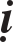 Haï.Thích Ñaïo Thaän, hoï Söû, ngöôøi xöù Cao Döông. Naêm möôøi boán tuoåi,Sö xuaát gia, tuïng ñoïc nghe giaûng y theo hoïc nghieäp. Sau khi thoï giôùi cuï tuùc, Sö ñeán Laïc Ñoâ, nöông töïa Phaùp Sö Quang ñeå hoïc Ñòa Luaän. Sau ñoù, Sö baåm thoï ôû Thöôïng Thoáng maø chuyeân chí hoïc Kinh Nieát-Baøn. Taùnh tình Sö ñoä löôïng, roäng raõi ñôn giaûn, phong thaùi an nhieân. Ngaøi laøm gieàng moái cho Moân ñoà, chæ chuyeân nhieáp Ñaïi Phaùp laáy laøm vieäc chính cuûa mình. Moãi luùc tham döï Boá-taùt thuyeát giôùi, Sö quøy nghe ñeán hoaøn maõn. Sö giaûng giaûi khai ngoä cho keû meâ, ngoân töø khoâng phieàn toaùi daøi doøng. Ngöôøi trí sôï lôøi noùi aáy laø ít, keû ngu lo ñoù chaúng nhieàu. Naêm chuùng ñeàu raát meán troïng. Neân Vua Vaên Tuyeân Ñeá (Cao Döông naêm traêm naêm möôi-naêm traêm saùu möôi) thôøi baéc Teà thænh Sö laøm Quoác Ñoä daãn daét voã veà an uûi Di Phaùp ñöôïc khoâng thieáu soùt, caùc baäc Thieàn töôïng Taêng Ñaït, Luaän Só, Phaùp Linhñeàu phuïc taøi bieän giaûi ñoái ñaùp cuûa Sö. Coøn nhö cuoàncuoän gioù nöôùc, xem khaép thôøi tuïc thì Sö vöôït quaù xa. Sau cuøng, Sö cöôõi xe ñöa vua roài trôû veà chuøa, hai caøng xe ñeàu bò gaãy, khoâng bao laâu thì Sö thò tòch taïi chuøa Ñònh Quoác ôû Nghieäp thaønh, thoï saùu möôi laêm tuoåi.8/-Truyeän ngaøi Thích Taêng Dieäu truï chuøa Nhaân thoï ôû Phoå Chaâu Thích Taêng Dieäu, Sö coøn moät teân khaùc laø Ñaïo Dieäu, voán ôû taïi Kyù Chaâu, sau ñeán truï Tinh Xaù Caám haïnh ôû Phoå Pha thuoäc Haø Ñoâng, Sö voán Thoâng tueä, ñoïc xem khaép caùc saùch vôû, raát tinh thoâng giaûng luaän, nhöng baåm taùnh Sö luoân khieâm nhöôøng, möøng giaän chaúng lieân can ñeán hoaøi baõo cuûa Sö. Neân thöôøng nhöõng luùc giaûng, Sö xuoáng döôùi toøa, thaûy chaép tay saùm hoái raèng: “YÙ Phaät raát khoù bieát, keû phaøm chaúng löôøng ñöôïc. Nay nhöõng ñieàu toâi noùi ra laø do nhöõng baäc thaày tröôùc truyeàn trao maø laõnh thoï, chöa daùm töï chuyeân, neân xin ñaïi chuùng ñoái vôùi Phaùp nghóa aáy neáu laø ñuùng hay laø sai cuõng neân ban boá cho söï hoan hyû!” Baáy giôø, vì Sö môû hieåu khaép cuøng tröôùc haïnh lôùn ñoan ñaït, troâng xem söï roãng rang ôû chínhmình neân ñeàu ñöôïm nhuaàn ñöùc nghóa, chuùng caøng nöông theo.Sau, Sö truï chuøa Thöôøng Nieäm, töùc chuøa Nhaân Thoï ôû queâ nhaø, nhoùm chuùng tu nghieäp ñeå hoaèng phaùp laäp coâng. Ñaùnh vang aûnh höôûng khaép caû Chu Teà, raát cao Danh voïng. Vua Thaùi Toå thôøi nhaø Chu ñaëc bieät raát toân kính Sö. Trong khoaûng nieân hieäu Ñaïi Thoáng ôû Taây vöïc coù ñöa sang daâng taëng xaù-lôïi Phaät, Vua Thaùi Toå beøn baûo Sö kính phuïng treân ñaûnh ñaàu, sôùm toái xoay quanh kính ngöôõng, traûi qua moät naêm, boãng nhieân trong moät ñeâm noï aùnh saùng chieáu khaép phoøng nhaø, xoay quanh roài ra cöûa, daàn keùo ra ngoaøi, phuùt choác soi chieáu khaép 4 phöông xa, voït toûa saùng khaép caû ñaát trôøi. Ñang luùc aáy, coù ngöôøi troâng thaáy cho laø Chuøa bò chaùy neân cuøng nhau chaïy ñeán cöùu löûa. Khi tôùi nôi thì thaáy aùnh saùng thaàn töø trong bình vaøng phaùt ra. Moïi ngöôøi ñeàu khen ngôïi laø vieäc chöa töøng coù! Sö kính ngöôõng chaêm nhìn linh töôùng maø leä traøo hoen my, beøn ñoát höông vaø quøy maø baïch raèng: “Chuùng sinh trong Phaùp giôùi ñeàu ñaõ thoâng thaáy ñöôïc Thaùnh tích, cuùi xin linh caûnh ngaàm bí trôû veà laïi vaéng laëng roãng khoâng.” Khi ñoù, aùnh saùng laïi xoay troøn cuoän vaøo trong bình. Ñeâm ñoù, aâm thanh hken ngôïi ñoát höông cuûa caùc haøng só nöõ ôû Chaâu Trò, nghe vang xa hôn ñeán maáy daëm. Trong chuøa coù moät vò taêng ngöï trong phoøng, ñaïi chuùng cuøng goïi daäy, nhöng meâ man chaúng hay bieát, neân cuoái cuøng khoâng troâng thaáy ñöôïc ñieàm töôùng aùnh saùng. Sau ñoù khoâng laâu, vò Taêng aáy bò beänh dòch leä, moïi ngöôøi ñeàu cho ñoù laø do nghieäp ñôøi tröôùc maø ra! Neân beøn coù söï caûm thaáy khaùc nhau. Töø luùc Sö noùi aùnh saùng aáy maát thì khoâng coøn thaáy hieän laïi nöõa, Ngoïc Xaù-lôïi Phaät aáy ñeán nay vaãncoøn.Xöa kia, vaøo nhöõng naêm cuoái nieân hieäu Voõ Bình (naêm traêm baûymöôi saùu) thôøi Baéc Teà, taïi trong thaønh coå Nghieäp Ñoâ coù chuøa Baïch Maõ, ñoù laø thuoäc thôøi Thaïch Trieäu, do Ngaøi Phaät-ñoà-tröøng xaây döïng. Voán  coù ngoâi thaùp goã, vì naêm thaùng quaù laâu daøi neân raõ muïc hö hoaïi. Vua OÂn Cung (Cao Vó) ban saéc baûo söûa chöõa laïi, luùc ñaøo bôùi leân, coù ñöôïc ba vieân Xaù-lôïi; moät vieân maøu ñoû, moät vieân maøu traéng vaø moät vieân maøu xanh, beøn ñeå vaøo bình baùu. Caùc haøng sang heøn khaép trong kinh aáp ñeàu cuøng nhau ñeán ngaém nhìn chieâm ngöôõng. Vôùi ngöôøi coù taâm chí thaønh thì Xaù-lôïi aáy töï nhieân voït leân. Coøn vôùi haïng ngöôøi khoâng tin ñuøa cöôøi khinh maân thì coù nghieâng bình ñoå cuõng khoâng ra. Neân ngöôøi theá tuïc thôøi aáy xaû boû taø ñaïo raát nhieàu. Caäu cuûa vua Teà laø Quaûng Laêng Vöông Hoà Tröôøng Ung töøng ñöôïm nhuaàn Phaät toâng, khuyeân Sö hoaøn tuïc. Tuy ôû ñòa vò quùy voïng maø chaúng xaû giôùi cuï tuùc. Khi gaëp xaù-lôïi trong bình nöôùc, thænh xin haønh ñaïo, lieàn thaáy ba vieân cuõng noåi treân nöôùc xoay quanh theo phía beân phaûi baûy voøng roài cuøng moät luùc chìm xuoáng. Hoà Tröôøng Ung cuøng con em caøng theâm tin töôûng saâu saéc. Vaø Sö giaûng Kinh Nieát-baøn laø vieäc chuyeân moân cuûa Sö. Ban ñaàu löôïc gieàng moái ñeán cuøng, nhöõng ngöôøi hoïc laâu daøi ñöôïc hieåu raát saâu veà nguoàn coäi. Phaân vaïch vaên cuù ñeàu ñeán choã cô öôùc, moãi löôït ñeàu khaùc, do ñoù Hoïc chuùng ít thaønh maø ñöôïc caùc vò taøi gioûi ngôïi khen. Sö haønh hoùa ôû Giang Bieåu thì kính troïng chaúng cao, maø lan daàn ñeán laøng queâ thì röôïu thòt ñeàu döùt baët. Caùc thöù haønh kieäu ñang soáng ñeàu duøng ñaát laáp vuøi leân, taát caû ñeàu chaúng do daïy baûo maø moïi ngöôøi töï ñoåi thay cuoäc soáng xaáu aùc.Coù Hoïc só Ñaøm Dieân Thöøa soaïn Toâng boån, laïi roäng ñeán cuøng, xem ñaày ñuû ôû Bieät truyeän.9/-Truyeän ngaøi Thích Tueä Thieän truï chuøa Suøng Hoa ôû TröôøngAn.Thích Tueä  Thieän,  xuaát gia töø thöôû  beù, gioûi veà  Phaùp Thaéng Tyø-ñaøm. Sö truï chuøa Theâ Huyeàn ôû Döông Ñoâ. Neâu baøy luaän ñaïo, khaép boán phía toøa ñeàu kinh haõi söï thaàn saùng cuûa Sö. Vaøo cuoái thôøi Nam Löông, Sö töøng laùnh naïn ôû Giang Laêng, vaøo nhöõng naêm cuoái nieân hieäu Thöøa Thaùnh (naêm traêm naêm möôi laêm) thôøi Nam Löông, vì baét ñöôïc Taàn Nhöôïng, Sö truï taïi chuøa Suøng Hoa ôû Tröôøng An, hoïc nghóa raát toát laønh. Vì Chu Truûng teå nhaän bieát ñöôïc Sö, neân rieâng tu cuùng döôøng. Sö giaûng Phaùp ñeán luùc tuoåi giaø. Vaøo khoaûng nieân hieäu Thieân Hoøa (naêm traêm saùu möôi saùu-naêm traêm baûy möôi hai) thôøi baéc Chu, Sö thò tòch taïi  TröôøngAn, thoï saùu möôi tuoåi.Ngaøi kheùo duøng Luaän Ñaïi Trí Ñoä, thöôøng trích daãn Tieåu thöøa cuøng chöùng thaønh nghóa, neân y cöù theo vaên maø laàn löôït taùn thích tinh lyù, thí duï nhö caùc ngoâi sao vaø maët traêng giuùp cho söï saùng böøng cuûa maët trôøi, gioáng nhö caùc thöù hoa laêng xaêng rôi xuoáng neân Sö soaïn vaên aáy, ñeà teân laø “Luaän Taùn hoa”. Trong lôøi töïa, löôïc ghi raèng: theå thöùc cuûa vieäc soaïn vaên quùy ôû choã vaên töø doùn goïn maø nghóa lyù doài daøo. Taát caû taùc phaåm cuûa toâi maø nay khoâng löôøng bieát heát ñöôïc, chính do töø daáu veát aáy, ít ngöôøi am töôøng ñaøo luyeän, vì theá xuùc nghóa aân caàn, gaëp vaên thaáy roõ nhö thaáy chæ tay trong loøng baøn tay. Coù ngöôøi xem ñoïc roõ raøng, töôûng nhö soi vaøo ñoù, vaên nhieàu chaúng cuøng taän.10/-Truyeän ngaøi Thích Baûo Thoaùn truï chuøa Quang Höng ôû Ñoàng Chaâu.Thích Baûo Thoaùn, hoï Trieäu, voán ngöôøi An Haùn. Sau, ngaøi truï taïi Toâ Kheâ ôû Xöùng Lon thuoäc Mieân Chaâu. Sö baåm taùnh nhaân nhöôïng, tueä taâm saùng suoát. Thöôû beù ñaõ coù töôùng khaùc thöôøng, cha meï muoán thöû khí ñoä cuûa Sö, beøn ñem caùc thöù gaám luïa, hoa, quaû, cung, teân, saùch vôû ñeå quanh tröôùc maët Sö, Sö beøn gaït boû caùc thöù baùnh quaû v.v…chæ oâm chaàm laáy saùch vôû. Moïi ngöôøi ñoàng ngôïi khen vaø laáy laøm laï, ñeàu bieát Sö seõ thaønh ngöôøi cöùu giuùp keû khaùc.Naêm baûy tuoåi, Sö coù duyeân söï ñi ñeán Quaän Ba Taây, Thaùi Thuû Döông Thieáu hoûi ngaøi raèng: “Nghe oâng ñoïc saùch nhieàu, vaäy vì sao goïi laø Laõo Töû?” Sö ñaùp: “Vöøa môùi sinh maø ñaàu baïc traéng neân ñöôïc goïi nhö vaäy!” Döông Thieáu thaàm laáy laøm laï. Naêm möôøi saùu tuoåi, Sö phuïng thôø Löông Bình Taây Vöông. Ban ñaàu, laøm Ñaïo só Ñoàng töû, Sö chöa hoïc Phaät Phaùp. Bình Taây Vöông bieát caên cô saùng laùn cuûa Sö, neân chæ baûo Sö bieát laøm vieäc coâng ñöùc. Nhôø ñoïc ñöôïc kinh Phaät, neân Sö möøng vui veà Danh Vaên, quùy troïng nghóa chæ. Sö xem xeùt ñoïc tuïng, meâ ngoä caøng phaân roõ, thöôøng caàu Phaät Phaùp duøng ñeå döùt tröø taêm toái.Naêm hai möôi boán tuoåi, Sö môùi ñöôïc xuaát gia vaø lieàn thoï giôùi Cuï tuùc. Ñaàu tieân Sö nghe hoïc luaät ñieån, tröôùc sau ñöôïc vaøi naêm, löôïc thoâng trì phaïm. Sö trôû laïi nghe hoïc Luaän Thaønh Thaät, truyeàn trao queân caû nhoïc meät. Sö chaúng tieác rieâng Tö Kyù, ai caàn Sö lieàn ban caáp. Sö nghieân caùi maø taâm chæ ra, töøng khoa rieâng ñeán cuøng. Cuoái cuøng Sö laïi nghe Phaùp Sö Thieàu giaûng, thaáu cuøng chæ thuù. Voõ Laêng Vöông hoûi raèng: “Sö ñaïi taäp ma-ha Ñöôøng, baûo giaûng kinh thænh Quaùn Theá AÂm”. Ban ñaàu chöa noái lieàn taâm, voán khoâng Vaên sôù. Môùi laøm tình tö ruùt ra thieáp cuù lyù,Töø nghóa suoát hôïp, ngöôøi nghe ñaày caû nhaø giaûng. Ngaøi rieâng ghi lôøi aáy, nhaân thaønh sôù baûn, roäng löu haønh ôû dôøi.Sau, Sö trôû veà Phuø Xuyeân, môû mang Giaùo hoùa. Taêng tuïc ngoaïi ñieån, kinh Phaät laàn löôït chæ daïy daãn daét. Sö höôùng daãn ngöôøi Taø veà Chaùnh, möôøi nhaø ñöôïc chín. Sö laïi gom cheùp caùc phöông thuoác trò lieäu caùc thöù beänh khoå. Hoaëc coù ngöôøi ñem vaøng luïa ñeå ñaùp ñeàn coâng lao, nhöng Sö khoâng nhaän moät vaät gì, khieán cho coù ngöôøi mang nghóa nhôù ñöùc cuûa Sö maø boû tuïc xuaát gia. Hoaëc coù ngöôøi bò chöôùng duyeân chöa theå hoøa hôïp thì phaùt nguyeän troïn ñôøi thoï trì taùm giôùi. Ngaøi tuy ñaïo haïnh lan traøn khaép tænh laïc, phong hoùa toûa cuøng xöù Maân Nga, nhöng chí khí Sö chæ ôû vieäc môû mang giaùo phaùp. Taâm thaønh neâu döïng, chaúng tranh ñua cuøng ngöôøi vaät. Sö thaáy Kinh Ñaïi Taäp chöa ñöôïc truyeàn baù ôû ñaát Thuïc, neân muoán soaïn sôù kyù ñeå giuùp cho haøng haäu hoïc coù choã quay veà. Sö beøn giao phoù caùc kinh luaät, ñeán nuùi maø soaïn taäp, nhöng ñaïi chuùng laïi tìm ñeán, khieán coù ñieàu phieàn nhieãu. Maõi tôùi naêm sau môùi ñöôïc thaønh töïu khoâng moät löu naïn. Ban ñaàu, luùc soaïn sôù ñeán phaåm “Hö Khoâng Taïng”, ñoái vôùi Nghóa lyù chöa ñöôïc thoâng ñaït. Sö beøn nhaém maét ñeå suy nghó, baát chôït thaân baät leân giöõa hö khoâng, caùch ñaát chöøng ba, boán thöôùc, roài boãng nhieân Sö ñaïi ngoä. Cuoái cuøng vaên tueä toûa phaùt, Sö soaïn vieát khoâng giaûng noùi, caên cöù vaøo ñoù laøm lôøi, chí löïc khoù phoûng theo. Baáy giôø coù Sa-moân Baûo Nguyeän truï chuøa Voõ Theä ôû Ích Chaâu, laø ngöôøi ñaàu tieân thænh Sö giaûng. Ñaïi chuùng nhoùm hoïp laéng nghe nhöõng ñieàu chöa töøng ñöôïc nghe, khoâng ai chaúng khen ngôïi möøng vui. Laïi gaëp ñöôïc Boà-taùt Taêng Ngaïn, ra ñôøi vì taïo kinh baûn, nhaân ñoù maø truyeàn trì maõi ñeán ngaøy nay chaúng döùt. Neân chæ moät hoïc taïi Baûo Phöôøng maø truøm khaép caû Kieám Nam. Sau, Sö laïi soaïn sôù giaûi caùc Kinh Nieát-baøn, Phaùp Hoa, v.v.. ñeàu caét boû röôøm raø ñeå deã hieåu, ngöôøi nghe khoâng bò roái raém, taêng tuïc khaép chaâu caûnh ñeàu sinh yù töôûng laø ñieàu khoù gaëp.Sö thöôøng noùi: “Thaân maïng toâi khoâng ñöôïc laâu daøi, chæ phaûi töï coágaéng, thaân taâm giaûm bôùt söï aên maëc mong keùo daøi maïng soáng thöøa! Neân moïi söï thoâ xaáu chæ ñeå daét daãn baùu thaân, hoaèng phaùp daãn duï laøm taâm, Hoä sinh an chuùng laø vieäc thöôøng ñaùng laøm!” Boãng nhieân, Sö bò beänh phong, khoâng theå noùi laâu ñöôïc. Khi maïng saép döùt, taâm Sö rieâng phaùt theä nguyeän caàu mong Chö Phaät che chôû ñeå ñöôïc phaân giao moïi vaät. Sö khôûi nieäm aáy roài, boãng nhieân noùi ñöôïc, Sö ngoaùi nhìn laïi caùc ñeä töû daïy raên chæ chæ baøy moïi ñieàu hoïa phöôùc, Sö baûo “ta saép ñi ñaây” vaø thuùc giuïc laøm di sôù phaân xöû caùc thöù y vaät, cuùng döôøng Tam Baûo. Sö haï buùt vieát xong, trôû laïi khoâng noùi ñöôïc nöõa. Ngöôøi thò giaû voäi ñem nöôùc côm ñeå daângnhöng Sö ngaäm mieäng cöï tuyeät. Khi côn beänh ñaõ quaù naëng. Sö chæ xöng danh hieäu Phaät, chaép tay ngang traùn, an nhieân thò tòch taïi chuøa Quang Höng ôû Ñoàng Chaâu. Nay goïi laø Chuøa Ñaïi Chaán Höôûng, thuoäc Mieân Chaâu. Sö thoï naêm möôi tuoåi, luùc ñoù laø ngaøy hai möôi ba thaùng möôøi moät nieân hieäu Baûo Ñònh thöù nhaát (naêm traêm saùu möôi moát) thôøi Baéc Chu.Tröôùc luùc Sö thò tòch, voán ôû taïi nuùi. Vaøo khoaûng thaùng naêm, töï nhieân voâ côù maø nuùi suïp lôû, buïi bay toái caû baàu trôøi. Caû chuùng ñeàu kinh haõi maø khoâng ai löôøng bieát ñöôïc ñieàu laï luøng aáy. Ñeán khoaûng thaùng taùm, moïi ngöôøi trong ngoâi laøng phía Baéc nuùi ñeàu thaáy moät pho töôïng töø chuøa nuùi ñeán nöông giöõa hö khoâng maø ñi veà phía Baéc. Coù phöôùn d0eïp saép baøy phía tröôùc, taêng chuùng ñi theo sau, moïi ngöôøi beøn ñeán chuøa hoûi thì khoâng moät ai thaáy bieát. Ñuùng ngay luùc ñoù laø Sö ñeán giaûng taïi chuøa Quang Höng, coù ngöôøi ñem ñieàu ñoù thöa hoûi. Sö baûo: “Ñoù laø ñieàm öùng cuûa ta, khoâng lieân can ñeán ngöôøi khaùc!” Ñeán khi Sö thò tòch taïi chuøa aáy, quaû nhieân y nhö nhöõng ñieàu ñaõ thaáy!.11/- Truyeän ngaøi Thích Ñaøm Dieãn ôû Laïc Chaâu.Thích Ñaøm Dieãn, hoï Haï Haàu, ngöôøi ôû chaâu Nam Duyeän Chaâu. Luùc môùi sinh, Sö ñaõ moïc raêng ñaày ñuû, ngöôøi ñôøi laáy laøm laï. Naêm baûy tuoåi, Sö ñi hoïc, raát thoâng minh khaùc thöôøng. Naêm möôøi laêm tuoåi, Sö ñöôïc ñeà cöû laøm Chaâu Ñoâ Coâng Söï. Coù nhöõng luùc raûnh roãi, Sö beøn döï nghe Thích giaûng. Naêm möôøi taùm tuoåi, Sö ñoã Tuù taøi coáng leân Nghieäp Ñoâ, ñeán nghe giaûng ôû Phaùp tòch cuûa Phaùp Sö Quang, Sö lieàn baåm thoï quy giôùi, xaû boû vieäc theá tuïc chuyeân nghieân cöùu Phaät Lyù, ôû laïi hoïc ba naêm, laàn löôït gaàn ñaït ñeán tröôùc.Naêm hai möôi ba tuoåi, Sö xuaát gia vôùi Luaät Sö Quang, lieàn ñöôïc thoï giôùi. Nghe khoâng coù luùc nhaøn roãi, Sö boû caû aên nguû, nhöng ñoái vôùi Taïng Chæ, coøn coù ñieàu nghi, Sö ñi hoûi khaép caùc baäc thaïc hoïc, nhöng ñeàu bò khöôùc töø khi hoï khoâng hieåu. Sö beøn khai thaùc Hoaøn Vuõ, laäp ra khuoân pheùp. Sö baûo ñoà chuùng raèng: “Ta theo thaày nhieàu naêm hoïc ñaïo maø taâm ngoä chöa quyeát, laïi do yù tham cöùu nhieàu ngaøy, boãng nhieân coù choã y cöù. AÁy gioáng nhö maét tieáp xuùc vôùi maët vaùch töôøng thì toái taêm khoâng thaáy bieát gì, nhöng keùo coå ra khoûi cöûa thì xa gaàn ñeàu thaáy.” Do ñoù maø vieäc giaûng Phaùp, Sö khoâng heà pheá boû. Khen ngôïi Huyeàn lyù, thanh bieän huøng saùng, lôøi hôïp thôøi cô. Töø caùc xöù Teà, Trònh, Yeân, Trieäu ñeàu aûnh höôûng thaàn hoùa cuûa Sö. Tuy gaëp phaûi chuyeân trôû ngaïi, Sö vaãn an nhieân chòu khoå khoâng heà moûi meät. Chö taêng nghóa hoïc coù hôn ngaøn vò, xuaát gia, cö só gaàn ñeán naêm traêm, ñeàu môû mang Ñaïo Chí, giôùi caám luoân giöõ taïitaâm. Trieäu Quaän Vöông Cao Dueä, Thöôïng Laïc Vöông Cao Nguyeân Haûi. Thöù söû Giao Chaâu laø Ñoã Baät ñeàu laø nhöõng baäc yù thích troïng thaàn döôùi trieàu ñaïi nhaø Teà maø ñeàu coù taâm kính troïng Sö. Boäc Xaï Toå Hieáu baøy taáu thænh Sö laøm Quoác Ñoâ, tieáp noái hoøa hôïp Ñaïo Chính chaúng rôi laïc löôùi Huyeàn, maø baøy raûi Töø lyù, lôøi chuoäng khoâng quan troïng. Neân ñoái vôùi vaên kinh röôøm raø doài daøo thì Sö chæ trích laáy moät caâu, ñeå bao goàm vaên roäng. Ngöôøi ñöông thôøi quùy troïng Sö ôû ñieåm vaên töø doài daøo coù khuoân pheùp maø laïi ñôn giaûn.Thöôøng nhöõng ngaøy raûnh roãi, Sö töï laáy laøm buoàn, baûo raèng: “Ngaøy tröôùc, khi coøn ôû theá tuïc, khoâng thaáy ñöôïc giôùi quùy baùu, neân khieán ngöôøi ñôøi khoâng bieát maø laøm dô baån tònh giôùi cuûa ta. Neáu khoâng nhö vaäy thì leõ ra ñaõ coù sôû ñaéc!” Ñeán ngaøy möôøi taùm thaùng ba nieân hieäu Khai Hoaøng thöù nhaát (naêm traêm taùm möôi moát) ñôøi Tuøy, boãng nhieân Sö baûo thò giaû laø “Voâ thöôøng ñaõ ñeán” vaø lieàn xöng nieän Danh hieäu Phaät Di-laëc. Hôi tieáng ñeàu döùt. Khi ñoù vaøo luùc giöõa tröa, Chö taêng trong phoøng ñeàu thaáy khuoân maët Sö vaãn töôi taén vui veû. Luùc aáy Sö ñaõ baûy möôi chín tuoåi, Sö thò tòch taïi nhaø Hoï Lö ôû Laïc Chaâu.Luùc Sö môùi sinh töôùng toát ñaõ caûm kích ñeán ngöôøi, Sö laäp tieát thaùo trinh thuaàn thaúng thaén, taâm duïng dueä öôùc, tình luoân cöùu giuùp ñôøi, neân caát giöõ caùc vaät ñeå cöùu giuùp keû ngheøo beänh laø vieäc tröôùc tieân cuûa Sö. Phaùp lôïi truøm khaép, Sö thöïc haønh tröôùc khi truyeàn trao, chæ troâng thaáy kinh töôïng thì kính phuïng ñaûnh leã ñoùn röôùc, ñi treân ñöôøng gaëp ngöôøi ngheøo khoå thì ngaøi xoùt thöông rôi leä. Söï kính caån chaân chaát tin töôûng saâu saéc cuûa Sö ñeán nhö vaäy. Sö laïi thöôøng thích nghe giôùi. Ñôøi Sö coù hai laàn khoâng nghe giôùi, Kinh Duy-ma vaø Kinh Thaéng Man moãi ngaøy trì tuïng moät bieán. Caùc vaät tanh noàng, Sö khoâng heà ñeå maét nhìn. Moãi luùc haï khí Sö raùng giöõ trong thaân ra khoûi cöûa môùi xaû, ñeå thanh tònh Taêng Phoøng, chaúng laøm xoâng hoâi. Luùc chöa thò tòch, Sö coù moäng thaáy maëc aùo ñoû, buùi toùc nôi löng, coù hai ñoàng töû haàu Sö roài bay leân giöõa hö khoâng theo höôùng Taây baéc, choác laùt sau ñoù, Sö lieàn thò tòch. Moïi ngöôøi luùc aáy cuøng cho laø Sö sinh veà coõi trôøi.12/- Truyeän ngaøi Thích Tueä Vinh truï chuøa Trang Nghieâm ôû Döông Ñoâ.Thích Tueä Vinh, hoï Coá, ngöôøi ôû xöù Sôn AÂm thuoäc Coái Keâ. Vaøo nieân hieäu Ñaïi Thoâng (naêm traêm hai möôi-naêm traêm hai möôi baûy) thôøi Nam Löông, Sö giaõ töø cha meï, caàu xin xuaát gia. Baáy giôø taïi caùc chuøa Kieán Sô, Baønh Thaønh ñang truyeàn baù höng thaïnh Luaän Thaønh Thaät. Sövoán chöa heà nghe qua maø ñaõ bieän roõ khaép cuøng, caû chuùng ñoàng ngôïi khen, beøn môû baûo ñoïc xem. Baåm taùnh Sö roãng saùng, chaúng maøng vieäc theá tuïc, chæ chuyeân laøm Phaùp söï, ngoaøi ra hoaøn toaøn khoâng ñeå yù. Cha meï ôû queâ nhaø buoàn maát Sö sôùm, nhaân ñoù beøn gôûi thö vaø moät soá haønh lyù. Sö nhaän ñöôïc beøn lieàn ñoát boû, noùi vôùi caùc baïn ñaïo raèng: “Ñaâu hai chöõ, caàn gì phaûi môû xem?” Coù ngöôøi hoûi chöõ gì? Ngaøi ñaùp: “Ñoù laø laønh vaø giöõ”. Sö chöùa nhoùm coâng phu nhö theá hôn ba möôi naêm. Chaúng goïi laø Nghóa long thì theà khoâng trôû veà laïi. Töø ñoù, Sö chuyeân nghieäp maïnh meõ beàn bæ. Tieáng taêm khen ngôïi vang xa, Sö vì giaûng ngoä, hoïc chuùng thaûy veà nöông. Ñeán naêm naêm möôi tuoåi, moân nhaân cuõng vaäy, Sö beøn môû roäng Phaùp tòch, roäng môøi khaép caùc haøng taêng tuïc.Baáy giôø, Löông Tröõ ñang ngoài döôùi toøa maø voán khoâng bieát Sö, môùi hoûi ngöôøi giaûng teân gì, Sö beøn öùng tieáng ñaùp raèng: “Tueä Vinh Toâi ôû Vuõ Huyeät, moät mình böôùc ñeán Giang Ñoâng, Thaùi töû coøn khoâng bieát thì laøm sao goïi laø Tröõ Quaân?” Caû Phaùp hoäi moïi ngöôøi ñeàu bòt tai, vì cho nhö vaäy laø raát traùi le,õ nhöng Sö vaãn thong dong nhö cuõ, döôøng nhö beân caïnh khoâng coù ai.Sau, Sö cuøng caùc ñoà chuùng ñoàng trôû veà aáp cuõ, meï cuûa Sö vaãn hieän coøn, vaø moïi vaät ñeàu nhö cuõ, Sö buøi nguøi than raèng: “Möôøi laêm tuoåi,    ta giaõ töø queâ nhaø, naêm möôi tuoåi môùi coù dòp quay trôû laïi, nhöõng ngöôøi treû tuoåi khoâng heà bieát ta, ngöôøi tuoåi giaø khoâng coøn moät ngöôøi!” Caùc haøng Taêng tuïc trong aáp aáy muoán töï laøm saùng ngôøi mình, nhöng kî noùi lôøi aáy, beøn nhoùm hoïp caùc haïng ngöôøi, baûo Sö laäp nghóa, Sö baûo: “Toâi hoïc roäng, neáu döïng laäp ngay, sôï seõ thöøa töø, neân tuøy moïi ngöôøi neâu leân Nghóa moân, sau ñoù toâi seõ neâu coù baèng cöù!” Moïi ngöôøi cho ñoù laø baùc ñaït khoe khoang, beøn baûo döïng laäp nghó a“ taùm möôi veû ñeïp” vì cho laø chaéc chaén chaúng theå tuïng trì. Sö baûo: “Caû chuùng khoâng coù moät ngöôøi. Ñaây môùi laø vaên röôøm raø, maø nghóa coù theå bieát.” Sö lieàn phaân boä treân döôùi, duøng giaây Phaùp ñeå giöõ, chæ trong khoaûnh khaéc, ñieäp soá baøy danh xuaát theå. Ñeàu tuy khoù baøn baïc, bôûi khoâng Thaønh cöùu giuùp. Sau, giaø ngaøi laïi ra thaønh ñoâ, beøn cuøng giaûng trao.Ñeán cuoái nieân hieäu Chí Ñöùc (naêm traêm taùm möôi baûy) thôøi Nam Teà, Sö thò tòch taïi Döông Ñoâ.13/- Truyeän ngaøi Thích Ñaøm Dieân truï chuøa Dieân Höng, ôû	Kinhñoâ.Thích Ñaøm Dieân, hoï Vöông, ngöôøi xöù Tang Tuyeàn thuoäc PhoåChaâu. Gia ñình Sö thuoäc haïng haøo toäc, laøm quan qua caùc trieàu ñaïi  nhaøTeà, nhaø Chu, nhöng taùnh Sö chæ thích hôïp vôùi saùch vôû, khaép laøng nöôùc ñeàu ngôïi khen.Naêm möôøi saùu tuoåi, nhaân ñöôïc ñi ñeán chuøa, Sö nghe Phaùp Sö Taêng Dieäu giaûng Kinh Nieát-baøn, beøn tham cöùu maø toû ngoä ñöôïc yeáu chæ. Sö beøn xaû tuïc, xuaát gia, tìm xeùt söï saâu maàu ñeán cuøng. Sö môû lôøi trong saùng cao vöôït khaùc thöôøng. Luùc vöøa hai möôi tuoåi, Sö ñaõ giaûng noùi. Töø ngöõ bieän luaän doài daøo roäng raõi. Sö thöôøng noùi raèng: “Dieäu Lyù Phaät taùnh laø Toâng cöïc Nieát-baøn. AÁy ñuû laøm choã Du ngoaïn cho taâm thaàn!”Thaân Sö cao chín thöôùc naêm taác, tay duoãi daøi quaù goái, maét saùng phaùt ra ngoaøi daøi hôn caû thöôùc, daùng veû trang nghieâm, töø duï roäng khaép, ñaùng goïi laø ñöôøng ñöôøng. Sö ñi nhìn thaúng tôùi tröôùc, neáu caàn ngoaùi nhìn chung quanh, thì xoay caû mình laïi. Phong caùch khoan thai. Baáy giôø ñöùc haïnh Sö truyeàn xa. Sau khi thoï giôùi cuï tuùc, khí ñoä Sö ngaøy moät môùi theâm, saùng soi maïnh meõ, moïi ngöôøi xa gaàn ñeàu gheù maét troâng nhìn. Tuy xem ñoïc caùc kinh saùch saâu maàu nhöng Sö sôï Lyù nghóa coøn ôû daï beân ngoaøi. Sö beøn nghe laïi caùc boä Hoa Nghieâm, Ñaïi Luaän, Thaäp Ñòa, Ñòa Trì, Phaät Taùnh, Baûo Taùnh, v.v.. vaø ñeàu vöôït qua ngöôøi daãn tröôùc, bao goàm beán bôø chuaån ñích. Sö töï nhìn laïi boùng mình maø noùi raèng: “Ta vaø ngöôi ñaém chìm ñaõ laâu ngaøy, phieâu baïc, quay veà ñaâu? Nay coù theå nöông nhôø vaøo Ñaïo, ngaàm laéng hình maø tinh caàn tö duy veà ñieàu kieän quan troïng ñeå thoaùt ra.” Sö beøn ñeán aån taïi chuøa Baùch Theâ ôû nuùi Thaùnh Haønh, thuoäc Nam Boä. Töùc nay goïi laø nuùi Trung Trieàu.Baáy giôø, trong nuùi aáy coù cö só Trieát, hoïc thöùc bao goàm huyeàn nho, coù laém ñieàu ñöôïc troâng xem, nghe Sö tuoåi treû maø bieát Ñaïo, sôùm toû ngoä vöôït haún ngöôøi thöôøng, beøn tìm ñeán tham yeát noùi cöôøi, ñuøa vui cuøng cao, chöa vaùi chaøo maø cö só Tieát ñuøa vui ñeà boán chöõ “Vieân, Phöông, Ñoäng, Tónh” vaø baûo Sö giaûi thích. Sö lieàn ñaùp raèng: “Phöông (Vuoâng) nhö ngoâi Thaønh Phöông ñaúng. Vieân(troøn) nhö maët trôøi trí tueä. ñoäng thì bieát laøn soùng. Tònh gioáng nhö nhaø Nieát-baøn: “Cö só Tieát Kinh laï heát lôøi ngôïi khen raèng: “Töø tröôùc ñeán nay chöa töøng ñöôïc thaáy, thaät laø ít coù, noåi baät ôû ñôøi, chính laø ngöôøi naøy!” Sau ñoù, cö só Tieáp thöôøng luoân lui tôùi thöa hoûi ñieàu nghi, caàu xin giaûi nghóa. Sö ôû nôi thanh vaéng, laéng tónh yù chí. Muoán soaïn Nieát-baøn Ñaïi sôù, nhöng ngaïi sôï coù choã vöôùng maéc nôi phaøm tình, neân thöôøng chí thaønh caàu nguyeän suoát caû luùc thöùc hoaëcnguû. Ban ñeâm Sö moäng thaáy coù moät ngöôøi maëc aùo maàu traéng, cöôõi con ngöïa traéng, loâng bôøm vaø ñuoâi phaåy tôùi ñaát maø noùi trao cho yù chæ kinh. Sö ñöa tay naém laáy bôøm ngöïa vaø cuøng baøn roõ. Sau khi tænh giaác, Sö suy nghó raèng: Ñoù chaéc chaén laø Ñaïi Só Maõ Minh ñeán trao cho ta ñaàu moái nghóalyù, naém laáy bôøm ngöïa maø bieát ñöôïc Toâng Chæ, noùi vieäc thì coù theå bieát!” Sö beøn soaïn Ñaïi sôù, noùi baøi keä raèng: “Quy maïng Nhö Lai Taïng, Phaùp chaúng theå nghó baøn, v.v.. Luùc bieân soaïn xong, Sö coøn sôï khoâng hôïp vôùi chaùnh lyù beøn mang kinh vaø sôù ñeán baøy tröôùc thaùp Xaù-lôïi cuûa chuøa Nhaân thoï, ôû chaâu Trò, ñoát höông vaø phaùt lôøi theä raèng: “Ñaøm Dieân con vôùi khí ñoä phaøm tình kính ngöôõng löôøng xeùt thaùnh taâm, thuyeân giaûi chuù thích ñaõ xong, ñaày ñuû nhö quyeån rieâng, neáu thaáu ñaït ñöôïc choã saâu xa maàu nhieäm, nguyeän xin hieån baøy ñieàm saùng linh thieâng, coøn nhö khoâng ñöôïc ñieàm caûm thì xin chaúng truyeàn trao.” Sö noùi vöøa xong, caû Pho quyeån Nieát-baøn ñeàu phaùt ra aùnh saùng, suoát ñeâm hieån baøy ñieàm laønh, keû taêng ngöôøi tuïc khen ngôïi möøng vui. Xaù-lôïi trong thaùp laïi phaùt ra aùnh saùng thaàn suoát ba ngaøy ba ñeâm, soi chieáu röïc rôõ khoâng döùt, treân roïi tôùi trôøi xanh, döôùi chieáu khaép nuùi soâng. Moïi ngöôøi khaép nôi troâng thaáy aùnh saùng ñeàu ñeán baùi yeát. Choã aùnh saùng aáy soi chieáu raát gioáng nhö aùnh saùng soi chieáu cuûa Phaùp sö Taêng Dieäu. Nhö theá töùc laø thaày troø coù söï caûm thoâng, Sö beøn vieát Bieåu vaên taáu trình, Vua raát vui möøng ban saéc thænh Sö ñeán giaûng. Ñaõ caûm ñöôïc ñieàm laønh, Sö beøn giaûng roäng. Nhöõng vaên sôù do Sö soaïn ñeàu ñöôïc truyeàn baù ôû ñôøi. Nhöõng vò Anh ñaït thoâng suoát nghóa ôû ñöông thôøi ñem so saùnh vôùi caùc taùc phaåm cuûa Vieãn Coâng, thì Vaên cuù cuûa Vieãn Coâng thaät raát thoûa ñaùng, ôû ñôøi thaät ít coù. Nhöng neâu roäng raõi, soi chieáu loäng leân thì vaên sôù cuûa Sö raát vöôït hôn!Vua Thaùi Toå thôøi Baéc Chu voán toân suøng ñaïo Thanh, cuõng raát khaâm phuïc kính troïng Sö, ñích thaân kính thôø Giaûng chuû, töï mình ñeán döï nghe thanh ngoân. Moïi ngöôøi xa gaàn ñua nhau tìm ñeán chieâm ngöôõng ñoâng nhö chôï. Sö coù ñöôïc caùc vaät do moïi ngöôøi cuùng döôøng ñeàu chaúng chöùa ñeå rieâng. Taùnh Sö öa thích ñaïm baïc roãng rang, khoâng can heä ñeán thôøi söï, chính trò. Vua Thaùi Toå cho raèng chuøa Baùch Theâ quaù xa, hoûi xeùt ñöôøng ñi khoù khaên, beøn ôû phía Taây nuùi Trung Trieàu; nôi coù ñòa theá toát ñeïp. Vì Ngaøi maø xaây döïng ngoâi chuøa laáy teân laø Vaên Cö. Quoác gia cung caáp, chung cho thính chuùng.Coù Traàn Cung sai Chu Hoaèng Chính, laø ngöôøi khaûo xeùt roäng veà caùc kinh saùch, bieän luaän nhö thaùc ñoå, du thuyeát khaép ba nöôùc, khaùng töï khoâng ngaïi. Vaøo nieân hieäu Kieán Ñöùc (572-578) thôøi Baéc Chu, Sö mang söù maïng ñeán ñaát Taàn. Vua raát ngôï taøi naêng beùn nhaïy cuûa Hoaøng Chaùnh. Caû trieàu ñình ñeàu hoã phuïc saéc theå. Vua ban saéc khaép trong nöôùc nhöõng keû só naøo coù khaû naêng aên noùi, khoâng phaân bieät laø ñaïo hay tuïc, hoaëc tìm toøi nhöõng ngöôøi mang taùnh cao ñôøi, aån daät nôi nuùi hang, coù khaû naêng ñoái luaän vôùi Hoaèng chaùnh, khoâng ñöôïc rôi laïc nôi Quoác phong. Baáy giôø, thöùsöû Phoå Chaâu laø Trung Sôn Coâng Vuõ Vaên Thò sôùm thöøa leänh phaïm (phaùp leänh) beøn daâng Bieåu Vaên trình taáu raèng: “Coù Phaùp Sö Ñaøm Dieân laø baäc khí thöùc saâu roäng, phong thaàn saùng troäi, tuy chöa ñeán ba möôi tuoåi maø anh taøi huøng bieän khoù coù ngöôøi noái tieáp!” Vua beøn môøi nhoùm taát caû caùc baäc Hieàn taøi coù khaû naêng, mong tôùi ngaøy Thích ñieän. Ñích thaân nhaø vua ñeán döï phaùp dieân, caùc haøng Trieàu Teå ñeàu ñeán döï.Khi ñoù nöôùc Chu (Baéc Chu) coù hai ngöôøi laøTaêng vaø voïng laàn löôït leân toaø, phaùt ngoân saép xong, lieàn bò Hoaèng Chaùnh hoûi vaën, neân baøy y cöù laép baép, vaïch giaûi chaúng thoâng. Vua vaø caùc quan lieâu caû trieàu ñình ñeàu ñoåi saéc maët. Theo thöù lôùp thì Sö ngoài ôû sau cuoái, chaúng chòu noåi  söï xaáu hoå aáy, beøn chaúng theo thöù lôùp maø töï ñöùng daäy. Vua hoûi: “Chöa ñeán phaän vò mình coù vieäc gì maø ñöùng daäy ngay nhö theá?” Ngaøi Sö ñaùp: “Neáu laø Ñaïi Só ôû phöông khaùc thì coù theå nhôø caäy caùc ñaïi ñöùc cuøng ñeán. Nay ñaây chæ laø vò thaàn nhoû ôû nöôùc ta, Tieåu taêng toâi coù khaû naêng ñoái ñòch.” Sö lieàn böôùc leân toøa Cao. Vua laïi hoûi: “Vì sao khoâng leã baùi Tam Baûo?” Sö ñaùp: “Töï löïc mình coù theå ñuû nghó phoûng, chöa caàn phaûi nhôø vaøo Thaùnh Hieàn giuùp söùc theâm.” Vua raát vui möøng. Hoaèng Chaùnh lieàn neâu lôøi vaën hoûi, Sö beøn daãn nghóa môû aûi, Hoaèng Chaùnh raát caäy cô ñieäu, duøng tröôùc ñeå beû sau, Sö thöøa theá beû gaãy moïi söï v.v.., ñeàu khuaát phuïc. Nhaân ñoù Hoaèng Chaùnh lieàn ñaûnh leã chòu thua, buøi nguøi bieát quay veà muoän. Töï toû baøy raèng: “Ñeä töû ñi khaép ba nöôùc, hoûi phoûng ñaùng laø thaày trong caùc thaày, chaúng noùi, ngaøy nay môùi gaëp ôû ñaây.” Lieàn xin thoï giôùi. Ngaøy ñeâm thöa hoûi, troïn duøng laøm toâng. Ñeán luùc trôû veà ñaát Traàn, caùc nghóa moân do Sö soaïn ñeàu laø Nghi Maïo, Hoaèng Chaùnh ñeàu ghi cheùp ñem veà nöôùc, thöôøng ñeâm xoay maët veà höôùng Baéc ñaûnh leã toân xöng “Ñaøm Dieân Boà Taùt”.Ban ñaàu, ngaøi Hoaèng Chaùnh giaõ töø Sö, döï laøm boán möôi baøi thô noùi veà gioù maây nuùi bieån, ñeàu trích daãn ñeå neâu cao tö töôûng ñaëc bieät, duøng ñeå daâng leân ñeå Sö löu laïi töø bieät sau naày, vaø moät kinh muïc chaúng heà tìm laïi. Sö beøn caàm buùt hoïa laïi, ñeà nhö ñaõ tuïng tröôùc, ñaùp ñoàng  vôùi aâm vaän goác, yù raát thoâng roäng. Hoaèng Chaùnh raát thaùn phuïc, khoâng coøn ñoái laïi nöõa, beøn quøy xuoáng thöa raèng: “Nguyeän xin noùi moät lôøi ñaõ giam trong coõi loøng. Sö baûo: “Vì khaùch maø traûi toøa, khaùch chaúng ngoà, lìa ngöôøi raát xa noùng nhö löûa, caùi duïng cuûa khuoân pheùp laø ôû trong da.” Hoaèng Chaùnh noùi: “Ñoù laø yù thöôøng coøn.” Vua cho raèng Sö ngoä phaùt töø Thieân chaát, ñaùng laøm pheùp taéc cho caû naêm chuùng, beøn phong cho Sö laøm Quoác Thoáng, khieán khaép ñaát Chu ñöôïc daãn daét. Ngaøi raát coù coâng lao.Ñeán luùc Vua Voõ Ñeá (Voõ Vaên Ung) saép pheá boû caû hai giaùo, Sö  raát möïc caûn ngaên maø Vua chaúng nghe theo, Sö beøn vaøo aån taïi nuùi Thaùi Haønh, laëng veát giöõa ngöôøi ñôøi. Sau ñoù, Vua môøi Sö ra phuï giuùp Trung Söù Luõ Ñaït, thaät ra Sö aån vuøi tieát thaùo vaøo trong hang nuùi saâu, nhieàu laàn tìm caàu khoâng ñöôïc. Ñeán Thieân Nguyeân bò beänh. Vua beøn hoái haän loãi laàm ngaøy tröôùc, khai laäp Toân töôïng. Vaø ñoä moät traêm hai möôi vò laøm Boà-taùt taêng. Sö döï taïi Thöôïng Ban, nhöng vaãn coøn buoàn vì ñoàng nhö töôùng theá tuïc, neân beøn trôû laïi aån tu nôi röøng raäm. Ñeán luùc Nhaø Tuøy baét ñaàu saùng laäp cô nghieäp, chöa laàn löôït ñoä taêng. Ban ñaàu Sö nghe thay ñoåi chính trò lieàn caïo toùc maëc phaùp phuïc, caàm tích tröôïng ñeán nôi Vöông ñình, ñoái maët toû baøy vôùi Hoaèng lyù. Vua chöa kòp ban saéc an uûi, Sö lieàn tröôùc toû baøy raèng: “Kính hoûi Hoaøng Ñeá laøm vieäc lôùn caû boán beå khoâng ñeán noãi nhoïc thaàn chaêng?” Vua Vaên Ñeá (Döông Khieâm naêm traêm taùm möôi moát-saùu traêm leû naêm) ñôøi Tuøy baûo raèng: “Ñeä töû töø laâu ñaõ suy nghó yù aáy, chæ tieác laø chöa khaép.” Sö noùi: “Baàn ñaïo nghe thuôû xöa coù thôøi nhaø Nghieâu, ngaøy nay môùi gaëp, v.v..!” Vua Vaên Ñeá nghe, möøng vui vôùi boån hoaøi, cuøng baøn khuoân maãu cuûa khai phaùp, nguoàn goác cuûa giaùo hoùa. Sö cho raèng chuøa chieàn chöa roäng lôùn, giaùo phaùp môùi höng thaïnh. Beøn taáu trình xin ñoä taêng ñeå öùng vôùi soá moät ngaøn hai traêm naêm möôi vò Tyø-khöu, naêm traêm Ñoàng töû. Vua ban saéc beøn ñoä chung hôn ngaøn vò ñeå xöùng vôùi söï caàu xin cuûa Sö. Ñoù laø khai nghieäp trong söï giaùo hoùa cuûa Ñaïo Phaät ñôøi Tuøy. Vaø töø ñoù veà thì phaùt trieån raát nhieàu. Tröôùc sau rieâng thænh ñoä, goàm coù hôn boán ngaøn vò taêng. Nhöõng ngoâi Giaø-lam bò Vua Voõ Ñeá (Voõ Vaên Ung ) döôùi thôøi Baéc Chu phaù huûy, Sö ñeàu xin xaây döïng laïi. Tam baûo trôû laïi hoaèng hoùa, coâng goàm vaän ñaàu aáy ñeàu laø do coâng söùc cuûa Sö.Khi dôøi ñoâ Long Thuû, Vua Vaên Ñeá coù ban saéc taïi phöôøng Quaûng AÂn ñeå döïng laäp “Dieân Phaùp Sö Chuùng”. Ñeán nieân hieäu Khai Hoaøng thöù boán (naêm traêm taùm möôi tö) ñôøi Tuøy, vua laïi ban saéc ñoåi Dieân chuùng thaønh chuøa Dieân Höng, maët ñoái vôùi ñöôøng caùi thoâng suoát, hai cöûa Ñoâng Taây cuûa kinh thaønh cuõng coù theå laáy teân Dieân ñeå laøm Dieân Höng, Dieân Bình, nhöng teân goïi aáy ñöôïc ñôøi quùy troïng. Ñaïo laø Ñeá Sö, maø kính phuïc vaâng thöøa nhö theá. Troïn töø xöa ít ai baèng. Xöa kia cöûa cuûa Trung Thieân Phaät lyù, beøn goïi hieäu laø Cuø-ñaøm, nay Quoác thaønh phuïng thôø huyù cuûa Sö, keá ñoù laø Luaän. Laïi ñoåi choã voán ôû cuûa Sö laø chuøa Vaân Cö thaønh chuøa Theâ Nham. Vua ban saéc Thaùi nhaïc Leänh laø Teà Thoï Ñeà taïo Phaät ñieån ôû nuùi Trung Trieàu, hieän truyeàn cuùng döôøng. Sö truï chuøa aáy keát chuùng thaønh nghieäp. Vua ban saéc mang ñeøn saùp, chöa ñeán nôi ñaõ phaùt noùng vaø töï nhieân chaùy saùng. Sö laáy laøm laï, ñem söï vieäc aáy taáu trình leân vua. Nhaânñoù maø ñoåi teân chuøa Sö ôû goïi laø chuøa Quang Minh. Sö baûo: “Hoaèng hoùa caàn phaûi roäng, chöa theå töï chuyeân laáy teân bieån ngaïch”. Neân Sö laïi taáu trình laäp rieâng moät ngoâi chuøa khaùc, ñöôïc Vua chaáp thuaän, nay chính laø chuøa Quang Minh. Sö coù laém ñieàu u hieån hieän ñieàm laønh ñaïi loaïi nhö theá.Ñeán nieân hieäu Khai Hoaøng thöù saùu (naêm traêm taùm möôi saùu) ñôøi Tuøy, trôøi haïn haùn, töø trieàu ñình cho ñeán Ñoàng noäi thaûy ñeàu hoang taøn. Vua Vaên Ñeá ban saéc thænh ba traêm vò taêng ñeán chaùnh ñieän thieát leã caàu möa, qua nhieàu ngaøy maø khoâng ñöôïc caûm öùng. Vua baûo: “trôøi khoâng ban möa laø co nguyeân do gì ñaây?” Sö taáu trình: “Söï vieäc nguyeân do coù moät vaøi ñieàu.” Vua laïi cuøng caùc Lieâu teå baøn baïc vieäc aáy maø khoâng ñaït ñöôïc yù neân vua ban saéc cho Kinh Trieäu Thaùi Thuù Toâ Oai hoûi Sö veà moät vaøi nguyeân do aáy. Sö ñaùp: “Beä haï laø chuùa cuûa Vaïn Cô, caùc quan laø quan cuûa Tyø Taùn, ñeàu traùi vôùi trò thuaät, ñeàu loãi heïn vôùi huyeàn hoùa, neân möa vaø khoâng möa laø coù moät vaøi nguyeân do” Vua beøn ñích thaân lo vieäc caàu möa, thænh Sö ñeán Ñaïi ñieän, leân ngoài treân toøa, xoay maët veà höôùng Nam maø truyeàn Phaùp. Vua cuøng trieàu teå töø Quan Nguõ Phaåm trôû leân ñeàu ngoài döôùi ñaát xoay maët veà höôùng Baéc maø thoï taùm giôùi. Giôùi trao vöøa xong, luùc aáy ngay giöõa tröa, giöõa trôøi coù moät taûng maây, chæ phuùt choác ñaõ traûi khaép vaø lieàn röôùi möa cam loä, xa gaàn ñeàu ñöôïc caûm. Vua raát vui möøng, ban taëng ba traêm xaáp luïa, maø Sö roãng khoâng, khoâng coù taâm chaáp ngaõ, chaúng vöôùng maéc nôi khaùch chuû laøm Taâm. Heã coù cuûa caûi gì Sö ñeàu gieo vaøo hai ruoäng phöôùc Bi vaø Kính. Neân khaép boán phöông xa moïi ngöôøi tìm ñeán raát ñoâng. Coù moät luùc gaïo thoùc saép heát. Vò taêng chuû chuøa laø Sa- moân Ñaïo Muïc baùo raèng: “Löông thöïc chæ coøn cung caáp ñöôïc hai ngaøy aên” trong yù muoán giaûi taùn chuùng taêng. Sö baûo: “Phaûi luùc naøo thaät söï heát saïch môùi giaûi taùn chuùng taêng.” Saùng hoâm sau, vua Vaên Ñeá töï nhieân ñöa leân hai möôi xe gaïo. Ñaïi chuùng nhôø ñoù ñöôïc yeân oån. Coù ngöôøi cho laø Sö coù söï saùng suoát thaáy bieát tröôùc, cho neân döøng caàm giöõa chuùng taêng ñaõi cuùng. Sau ñoù khoâng laâu, vua laïi ñöa leân naêm traêm thaïch gaïo. Naêm ñoù gaëp luùc ñoùi keùm, taêng chuùng nhôø vaäy maø khoâng ñoåi dôøi. Vua ñaõ coi Sö laøm Sö Phuï, laïi ban saéc cho caùc haøng maät thích yù thaân ñeàu thoï quy giôùi. Ñeán luùc thoï thöïc xong, töï thaân vua phuïng daâng nöôùc uoáng, tay caàm laáy xieâm y, duøng thuaàn leã nghi cuûa ñeä töû ñoái vôùi thaày, theâm söï kính troïng, tình chaúng theå thoâi. Luùc baáy giôø, Ngaøi raát ñöôïc Vua leã troïng, tình chaúng theå thoâi, ñaïi loaïi nhö theá. Vua ban saéc laïi baùi laøm Bình Ñeä sa-moân. Neáu coù ngöôøi phaïm phaûi löôùi hình, ñeàu ñoái vôùi vieäc aáy maø rôi leä, khieán keû aáy chieát phuïc theo, hoaëc daán veát vaøo nuùi röøng, chaúng daùm dung thöù ôû ñôøi.Ñeán ngaøy möôøi ba thaùng taùm nieân hieäu Khai Hoaøng thöù taùm (naêm traêm taùm möôi taùm) ñôøi Tuøy, Sö thò tòch taïi choã Sö ôû, thoï baûy möôi ba tuoåi. Luùc saép tòch, Sö ñeå laïi di vaên khaûi trình vua Vaên Ñeá raèng: “Ñaøm Dieân toâi gaëp ñöôïc Vua Phaùp ôû ñôøi, rieâng ñoäi aân saâu. Duyeân xöa nghieäp caïn neân sôùm traùi nhau. Kính mong Chí Toân hoä trì Tam Baûo, ñaàu cuoái khoâng hai chæ vì trong thôøi maït Phaùp, Phaøm taêng tuy khoâng ñuùng nhö Phaùp, nhöng choïn ngöôøi laønh maø ñoä hoï thì töï nhieân chieâu caûm phöôùc baùo toát ñeïp!” Vua nghe theá, buoàn thöông gaøo khoùc, ban saéc caùc haøng vöông coâng trôû xuoáng ñeàu ñeán kính ñieáu. Vaø Vua baõi trieàu ba ngaøy, taëng vaät naêm traêm moùn, thieát trai cuùng döôøng ngaøn vò taêng.Ngaøy tröôùc, luùc Sö ñang khoeû maïnh, baûo vôùi moân nhaân, ñeä töû raèng: “Sau khi ta qua ñôøi thì boá thí thaân ta cho caùc loaøi caàm thuù, xöông coát coøn laïi thì y theo phaùp maø thieâu ñoát tung vaõi, khoâng neân giöõ laïi coát taøn khieán nhoïc coâng ngöôøi troâng coi gìn giöõ!” Sö coù caùc ñeä töû nhö Sa- moân Ñoàng Chaân, Hoàng Nghóa, Thoâng U, Giaùc Laõng, Ñaïo Taán, Huyeàn Uyeån, Phaùp Thöôøng, v.v.. laø nhöõng baäc moät ñôøi löu danh. Vaø caùc Vaên Voõ Chöùc lieâu nhö Ñaèng Vöông, v.v.. taát caû ñeàu truøm toùc, ñi chaân khoâng maø ñöa tang ñeán nôi röøng. Khi ñaõ ñeán, Vua laïi ban saéc cöû haønh leã thieâu taïi Chung Nam, thieát trai cuùng döôøng ba ngaøn vò taêng. Sau khi leã trai taêng hoaøn maõn thì cöû haønh leã thieâu. Khi ñoù, saéc trôøi trong saùng khoâng maây maø röôùi möa nhoû, töôùng traïng nhö luùc xöa kia traø-tyø Ñöùc Nhö Lai, ñaïi chuùng laáy laøm laï ngôïi khen ñöôïc ñieàu chöa töøng coù.Laïi nöõa, Tuøy Vaên Hoïc Laõ thöùc Ñónh raát buoàn thöông, laäp Bianeâu baøy caûnh haïnh cuûa Sö, vaên nhö ôû bieät taäp. Sö thöôøng laáy nguyeän sinh Taây phöông laøm vieäc chaùnh, giöõa khoaûng thôøi gian noùi nín, Sö truï trong töôûng khoâng ñoåi dôøi. Thò giaû haàu troâng thaáy Sö nhö ôû trong ñònh saâu. Luùc Sö môùi thò tòch, ôû caïnh chuøa coù Nhaâm Kim Baûo, caû cha con nghe tin maø ñeán, noùi raèng: “Thaáy giöõa hö khoâng, phöôùn loïng saép baøy tröôùc Kim quan hai haøng maø daãn töø phía nam chuøa Dieân Höng ñi ñeán phía Taây nuùi.” Ñoù cuõng laø u minh hôïp taùn, xeùt chaúng luoáng nghó. Töø khi Sö môùi ñeán vôùi Ñaïo, theá löïc goàm caû quyeàn haønh, maø giuùp cho töï soáng, khaéc nieäm thaønh trò, thaáu suoát caùc hoïc thuaät, haønh ñoäng vaät tình, neân laøm thaày taâm cuûa baûy chuùng, ñaâu chæ boù buoäc thaân theâm kính. Ñeán luùc nghe Sö thò tòch, khoâng ai chaúng rôi nöôùc maét, moãi ngöôøi töï soaïn baøi minh ñeán vieáng ñieáu,taùn döông nghieäp lôùn.Baáy giôø, Noäi Söù Tieát Ñaïo Haønh daâng ñoïc lôøi ñieáu raèng: “Phaù y, Sö Dieân Xaû tuïc töø tuoåi treû, cao daãn ngoaøi traàn, chí ñoä roäng lôùn. Lyù thöùc tinh ngoä, Thaàn ôû linh ñaøi coù theå kính ngöôõng maø khoâng theå nhìn. BieånPhaùp nguoàn trí, coù theå loäi qua maø khoâng theå löôøng bieát. Ñoàng nhö chieác göông saùng lôùn soi chaúng nhoïc meät. Ví nhö Hoàng chung kia coù laïi öùng kia. Xöa gaëp luùc Ñaïo maát, duyeân huyeàn rôi ruïng, Sö aån chí nôi non cao, beàn bæ chaúng theå caát nhaéc. Luùc ôû vò Cao Leã haäu, cuõng chaúng theå chuyeån xoay moái nghó suy. Trang nghieâm nuùi Phaùp, chöa ñaùng sôï taâm aáy. Kinh haønh tónh toïa, daãu hieåm naïn cuõng chaúng hai, giôùi ñöùc luaät nghi tröôùc sau chæ moät, luùc Thaùnh hoaøng môû vaän, töôïng phaùp phuïc höng, cao vieät trong haøng taêng chuùng, un ñuùc xöùng ñaàu. Vua toâi raát möïc kính troïng, baøy toû tình nghóa thaày troø. Tam baûo nhôø ñoù ñöôïc môû mang. Nhò Ñeá nhôø vaäy maø tuyeân döông. Tin töôûng ñuû ñeå tìm theo daáu veát cuûa caùc Ngaøi Tröøng Quaùn, La-thaäp, Sieâu Coâng, Maïi Coâng, Ñaïo An, Tueä Vieãn. Khoâng ñeå  yù coät truï Phaùp boãng nhieân nghieâng ñoå, thuyeàn nhaân töø chìm ñaém xa. Chaúng laø buoàn thaúng buoäc raøng boán boä, haún cuõng chöa xoùt caûm ôû moät ngöôøi. Caùc ngaøi choáng tích, oâm bình baùt tieáp thöøa ñaïo phong daïy raên daãn daét, leân giaûng ñöôøng vaøo thieàn thaát cuï theå nhieäm maàu, ôû taïi ba tình, lyù traêm thöôøng ñoäng!” Sö thò tòch, vì sao caùc baäc Hieàn taøi ôû ñöông thôøi traân kính nhö vaäy?Sö soaïn Nieát-baøn nghóa sôù möôøi laêm quyeån, caùc Kinh Baûo Taùnh, Thaéng-man, Nhaân Vöông, v.v... ñeàu coù sôû giaûi nhöng ñeàu coù sai khaùc. Moân nhaân Ñeä töû Sö tieáp noái laøm saùng ngôøi toâng Phong, ñaày ñuû nhö ôû bieät truyeän.14/- Truyeän ngaøi Thích Tueä Vieãn truï chuøa T nh aûnh ôû Kinh ñoâ.Thích Tueä Vieãn, hoï Lyù, ngöôøi xöù Ñoân Hoaøng. Sau, dôøi ñeán ôû Cao Ñoâ thuoäc Thöôïng Ñaõng. Sö baåm taùnh roãng saùng, nghi chæ xung hoøa. Khí cuïc phong ñoä thoâng thaùi ñôn giaûn, suøng tín cao xa. Sö chòu tang cha töø thöôû beù, neân cuøng soáng ôû vôùi ngöôøi chuù, rieâng ñöôïc daãn duï chæ baøy cho nhaân hieáu. Naêm ba tuoåi taâm khôûi yù nieäm öa thích xuaát gia. Moãi khi troâng thaáy caùc vò Sa-moân thì Sö meán troïng suøng kính, baûy tuoåi ôû tröôøng hoïc, coâng Sö thöôøng vöôït caû traêm, Thaàn chí cao roäng, söï thaáy bieát xöùng vôùi trí saùng.Naêm möôøi ba tuoåi, Sö giaõ töø ngöôøi chuù, sang truï chuøa Coå Hieàn Coác ôû Sôn Ñoâng; thuoäc Traïch Chaâu. Baáy giôø, coù Sa-moân Thieàn sö Hoa AÂm, Taêng Tö troâng thaáy Sö beøn ñoä cho. Ngaøi Taêng Tö haïnh nguyeän cao vöôït trong ñôøi, moïi ngöôøi ñeàu toân suøng kính ngöôõng, Ngaøi noùi vôùi Sö raèng: “OÂng coù töôùng xuaát gia, haõy kheùo töï vui möøng!” Ban ñaàu, baûo Sö tuïng kinh, tuøy vieäc daïy raên. Sö sieâng naêng ngaøy ñeâm ñuû saùu thôøi, khoûi phaûi nhoïc coâng keâu khuyeân. Ñeán luùc gaëp baïo ngöôïc khoâng yeân, NgaøiTaêng Tö daãn Sö theo höôùng nam, ñi ñeán Ñan Coác ôû Baéc Sôn, Sö thöôøng hoûi thaày veà Ñaïi nghóa trong kinh, ñeàu laø nhöõng ñieàu huyeàn aån. Ngaøi Taêng Tö bieát lôùn leân, Sö seõ thaønh phaùp khí.Naêm ngaøi möôøi saùu tuoåi, thaày Sö beøn baûo ngaøi theo A-xaø-leâ Luaät sö Traïm ñi ñeán ñaát Nghieäp. Caùc kinh luaän Ñaïi tieåu, Sö ñeàu thoâng hieåu, Sö tuy nghe ñieàu saâu maàu bí aån, ñaëc bieät khaùc thöôøng nhöng Sö rieâng troïng veà Ñaïi thöøa, laáy laøm goác Ñaïo. Naêm ñuû tuoåi, Sö taán ñaøn thoï giôùi cuï tuùc, laïi nöông ngaøi Thöôïng Thoáng laøm Hoøa-thöôïng. Ngaøi Thuaän Ñoâ laøm A-xaø-leâ. Luaät Sö Quang vaø möôøi vò Ñaïi ñeä töû laøm Toân chöùng giôùi ñaøn. Baáy giôø laø raát tieáng taêm vinh haïnh. Sö laïi ñeán choã luaät sö Ñaïi Aån nghe giaûng luaät Töù Phaàn. Löu ly thænh Sö chæ daïy naêm muøa Haï tòch ñoan, löïa choïn tinh thoâ, sai phaân daáu veát. Dieät traùnh, Kieàn-ñoä, tröôùc sau laãn loän, töø xöa töông truyeàn chaúng hieåu xuaát xöù, Sö beøn phaân tích öôùc ñoaùn, xeáp ñaët ñôn phöùc, soi goác ñaàu cuoái, ngay nôi phaân tích lieàn lìa, ñeàu lyù hoäi vaên hôïp, hieän nay ñang löu haønh trì tuïng. Sau cuøng, Sö chuyeân baét chöôùc ngaøi Thöôïng Thoáng, lieân tieáp doác loøng suoát baûy naêm, neân thaáu suoát ñöôïc chí lyù, saùng baät caû saâu maàu. Hoïc chuùng mang vaùc hoøm röông cuøng tuyeân döông phoâ baøy ñaïo, giaûng ngoä noái nhau chaúng löôïc thöù coøn laïi, haïng goäi mình trong Ñaïo thaønh khí, löôïng chaúng theå tính heát. Sö beøn daãn daét ñoà chuùng Ñoàng baïn trôû laïi chuøa Thanh Hoùa ôû Cao Ñoâ. Chuùng nöông nhau möøng vui khen ngôïi ñieàu chöa töøng nghe, ñeàu töï xuaát ra vaøng luïa vì ñoù maø döïng hoäi, giaûng ñöôøng chuøa chieàn cuøng moät luùc ñöôïc döïng xaây roäng lôùn. Caùc Haøng Só thöù khaép vuøng Haøn Nguïy ñeàu cuøng vinh haïnh.Ñeán muøa xuaân nieân hieäu Thöøa Quang thöù hai (naêm traêm baûy möôi taùm)- thôøi Baéc Teà (töông ñöông vôùi nieân hieäu Tuyeân Chính thöù nhaát thôøi Baéc Chu), Vua Voõ Ñeá (Voõ Vaên Ung) nhaø Baéc Chu haøng phuïc nhaø (Baéc) Teà, thöïc haønh pheá boû Phaät giaùo Ñaïo giaùo, ban saéc caùc vò Ñaïi ñöùc tu haønh töø tröôùc ñeàu nhoùm hoïp vaøo ñieän. Vua Voõ Ñeá töï leân toøa cao, theo thöù lôùp laäp nghóa Pheá giaùo, maïng chöông raèng: “Traãm vaâng maïng trôøi, nuoâi döôõng trieäu daân, nhöng ôû ñôøi môû mang Tam giaùo, phong hoùa ñoù caøng xa, xeùt ñònh veà chí lyù thì phaàn nhieàu ñeàu loãi vôùi hoùa tuïc. Nay phaûi pheá boû, nhöng vôùi saùu Kinh Nho giaùo vaên roäng trò thuaät, leã nghóa trung hieáu ôû ñôøi raát caàn coù neân phaûi giöõ gìn. Vaû laïi, töï chaân Phaät khoâng coù töôïng, thaùi hö xa kính bieåu loä ôû taâm. Kinh Phaät roäng khen ngôïi maø coù thaùp baùu trang nghieâm röïc rôõ, taïo döïng nhö theá ñeå mong caàu phöôùc baùo, ñoù thaät laø voâ tình, sao coù theå aân tueä. Daân ngu kính ngöôõng tin töôûng doác heát cuûa caûi vaät baùu xaây döïng chuøa thaùp. Ñaõ khoâng daãn hao phí, chaúngñuû ñeå löu giöõ neân taát caû caùc thöù kinh töôïng thaûy ñeàu ñaäp phaù. Cha meï aân ñöùc saâu naëng maø Sa-moân chaúng kính thôø, raát laém boäi nghòch, pheùp nöôùc ñaâu theå dung tha, neân ñeàu phaûi hoaøn tuïc ñeå toân suøng hieáu kính töø ñaàu, yù traãm nhö theá. Caùc Ñaïi ñöùc cho lyù aáy theá naøo?”Baáy giôø, caùc Sa-moân Ñaïi Thoáng, Phaùp Thöôïng, v.v.. coù hôn naêm traêm vò ñeàu cho raèng vua Voõ Ñeá duøng vöông quyeàn, daãu coù can ngaên aét cuõng khoâng nghe theo, neân taát caû ñeàu im laëng. Vua laïi ban saéc luoân thuùc giuïc ñaùp chieáu, cuøng ñoïc xem thaûy ñeàu thaát saéc, khoâng moät ngöôøi naøo ñaùp. Sö nhìn laïi nhôø caäy vaøo Phaät Phaùp, töïa nöông ôû boán chuùng, ñaâu theå duøng lôøi bít laáp maø cho laø lyù phuïc, beøn böôùc ra giöõa chuùng ñaùp raèng: “Beä haï laø baäc thoáng quaûn ñòa vöïc lôùn, ñöôïc moät ôû ngoâi vò toân quùy, tuøy hoùa tuïc maø ñaët ñeå vaên töø hieán chöông cho caû Tam giaùo. Saéc chieáu baûo raèng: “Chaân Phaät khoâng coù töôïng” tin nhö laø yeáu chæ thaät. Nhöng vì tai maét cuûa sinh linh phaûi nhôø kinh maø nghe Phaät, nhôø töôïng maø baøy chaân thaät. Neáu pheá boû heát caû thì khoâng laáy gì ñeå döïng laäp kính tin.” Vua Voõ Ñeá baûo: “Hö khoâng laø chaân Phaät, moïi ngöôøi ñeàu töï bieát. Khoâng caàn phaûi nhôø kinh töôïng”. Sö noùi: “Töø thôøi vua Minh Ñeá (Löu Trang naêm möôi taùm-baûy möôi saùu) thôøi Haäu Haùn veà tröôùc, khi ñoù kinh töôïng chöa truyeàn ñeán, chuùng sinh ôû taïi coõi nöôùc naøy (Trung Hoa) côù sao khoâng bieát hö khoâng laø chaân Phaät?” Khi ñoù, Vua Voõ Ñeá khoâng ñaùp ñöôïc. Sö noùi tieáp: “Neáu chaúng nhôø kinh giaùo maø töï bieát coù Phaùp, taïi sao töø thôøi Tam Hoaøng veà tröôùc chöa coù vaên töï, moïi ngöôøi ñaùng leõ phaûi töï bieát caùc Phaùp Nguõ thöôøng, v.v... moïi ngöôøi thôøi ñoù côù sao chæ bieát meï mình maø khoâng bieát cha mình, ñoàng nhö caàm thuù?” Vua Voõ Ñeá cuõng khoâng ñaùp ñöôïc. Sö laïi noùi tieáp: “Neáu cho laø hình töôïng khoâng coù tình thöùc, phuïng thôø ñoù chaúng coù phöôùc neân phaûi phaù boû, vaäy Toân töôïng cuûa baûy trieàu ñaïi cuûa nöôùc nhaø ñaâu phaûi laø töôïng coù tình thöùc maø loøng chuùng ta toân kính phuïng thôø?” Vua Voõ Ñeá khoâng theå ñaùp nhöõng lôøi hoûi vaën aáy cuûa Sö, beøn baûo raèng: “Kinh Phaät laø phaùp cuûa nöôùc ngoaøi, ô ûnöôùc naøy khoâng caàn neân pheá boû chaúng duøng. Coøn choã laäp thôø toân töôïng baûy trieàu ñaïi tröôùc, ñoái vôùi traãm cuõng chaúng cho laø ñuùng, neân cuõng ñoàng pheá boû!” Sö noùi: “Neáu baûo kinh Phaät laø Phaùp cuûa nöôùc ngoaøi, ôû nöôùc naøy khoâng caàn duøng thì caùc ñieàu Troïng Ni noùi ra ñeàu phaát xuaát töø nöôùc Loã, ñaát cuûa nhaø Taàn, nhaø Taán leõ ra cuõng neân pheá boû chaúng haønh hoùa. Laïi cho raèng baûy trieàu ñaïi tröôùc laø sai, cuõng muoán pheá boû, vaäy töùc laø chaúng toân kính cha oâng, cha oâng ñaõ khoâng toân kính thì Chieâu Vöông, Muïc Vöông maát heát thöù lôùp, Chieâu Vöông, Muïc Vöông ñaõ maát thöù lôùp thì Nguõ kinh khoâng duøng. Tröôùc noùi Nho Giaùo neân giöõ laïi, nghóa ñoù ôû ñaâu? Neáu vaäythì Tam giaùo ñeàu pheá boû thì laáy gì ñeå trò nöôùc?” Vua Voõ Ñeá noùi: “Nöôùc Loã cuøng vôùi Taàn, Taán chæ ñoái vöïc môùi khaùc, chaúng phaûi khoâng do moät vò vua caûm hoùa, neân chaúng cuøng loaïi nhö Kinh Phaät. Coøn caùi khoù cuûa baûy trieàu ñaïi, Ñeá (Vua) khoâng cho laø chung. Sö noùi: “Neáu cho raèng Taàn, Loã ñoàng vaâng theo moät caûm hoùa, neân kinh giaùo thoâng haønh. Vaäy thì Chaán Ñaùn (Trung Hoa) cuøng Thieân-truùc, ranh giôùi coõi nöôùc tuy khaùc, nhöng khoâng phaûi chaúng ñoàng ôû Dieâm-phuø-ñeà, ôû trong boán bieån, do moät Luaân vöông caûm hoùa, sao chaúng ñoàng vaâng theo Kinh Phaät, maø khieán rieâng pheá boû?” Vua Voõ Ñeá laïi khoâng ñaùp ñöôïc. Sö laïi hoûi tieáp: “Trong chieáu coù noùi: “Chö Taêng hoaøn tuïc ñeå toân suøng hieáu döôõng”. Vaäy trong Khoång kinh cuõng noùi “Laäp thaân haønh ñaïo ñeå laøm hieån vinh cha meï töùc laø hieáu haïnh.” thì sao phaûi hoaøn tuïc môùi laø Hieáu?” Vua Voõ Ñeá noùi: “Meï cha aân naëng, thay nhau nuoâi döôõng, boû gaàn höôùng xa, khoâng thaønh chí hieáu”. Sö noùi: “Neáu noùi nhö vaäy thì moïi ngöôøi chung quanh Beä haï ñeàu coù cha meï, côù sao chaúng buoâng thaû hoï, maø buoäc phaûi laøm vieäc laâu daøi tôùi naêm naêm ñeå hoï khoâng ñöôïc troâng thaáy meï cha?” Vua Voõ Ñeá noùi: “Traãm cuõng coù ñieàu xeùt aáy, neân treân döôùi ñeàu ñöôïc trôû veà haàu phuïng”. Sö noùi: “Phaät cuõng chaáp thuaän cho chö Taêng muøa Ñoâng, muøa Haï tuøy duyeân tu ñaïo, muøa xuaân muøa thu trôû veà nhaø haàu döôõng. Neân Toân giaû Muïc-kieàu- lieân ñi khaát thöïc ñem côm daâng meï, Ñöùc Nhö Lai trôû veà keà vai khieâng vaùc quan taøi luùc vua cha qua ñôøi. Luùc ñoù raát ñoàng, khoâng theå rieâng phaù huûy Phaät giaùo.” Vua Voõ Ñeá cuõng khoâng ñaùp lôøi naøo. Ngaøi khaúng gioïng maø baûo raèng: “Beä Haï nay caäy quyeàn vöông löïc, töï do phaù dieät Tam Baûo, ñoù laø ngöôøi taø kieán, ñòa nguïc A-tyø khoâng phaân bieät ngöôøi sang keû heøn. Beä haï laøm sao chaúng sôï ö?” Vua Voõ Ñeá boãng döng ñoåi saéc maët raát töùc giaän, chaêm chaêm nhìn thaúng maët Sö, baûo raèng: “Ta chæ khieán cho traêm hoï ñöôïc vui, coøn ta ñaây khoâng töø caùc khoå ñòa nguïc”. Sö noùi: “Beä haï ñem taø Phaùp chæ daïy cho ngöôøi, hieän taïi gieo nghieäp khoå, seõ cuøng Beä haï ñoàng ñoïa ñòa nguïc A-tyø, nôi naøo coù vui ñeå ñöôïc?” Vua cuõng khoâng ñaùp ñöôïc chæ baûo raèng: “Chö Taêng haõy trôû veà, hoâm sau nhoùm hoïp laïi, höõu ty haõy ghi laáy hoï teân vò taêng vöøa bieän luaän.”Ñöông luùc ñoù laø nöôùc Teà vöøa môùi maát, binh lính cuûa Baéc Chudöôøng nhö saám chôùp, troâng thaáy Sö choáng laïi saéc chieáu cuûa vua, khoâng ai chaúng ñoå moà hoâi, ñeàu cho laø Sö aét bò phaân thòt cheû xöông, duøng ñaûnh vaïc ñeå naáu, nhöng thaàn khí Sö vaãn cao vôïi, ngoân töø thaàn saéc khoâng nhieåu ñoäng, caùc Phaùp Sö Thöôïng Thoáng, Ñaøm Dieãn, v.v.. naém tay Sö, khoùc maø caûm taï raèng: “Oai quyeàn cuûa Thieân töû nhö roàng löûa, khoù beà xuùc phaïm, oâng coù khaû naêng taän cuøng nhö theá. Theo trong Ñaïi kinh goïiñoù laø “Boà-taùt Hoä Phaùp” neân phaûi nhö vaäy. Ngöôøi aáy khoâng söûa ñoåi,  aáy chaúng phaûi loãi cuûa oâng!” Sö baûo: “Chaùnh lyù phaûi neâu baøy, ñaâu chæ ñoaùi hoaøi thaân maïng naøy!” Luùc töø bieät caùc Ñaïi ñöùc, Sö noùi: “Thôøi vaän nhö theá, Thaùnh cuõng chaúng theå sai khieán söûa ñoåi. Chæ lo laø khoâng ñöôïc phuïng haàu döôùi maét, ñoù laø noãi lo buoàn lôùn, phaùp chaúng theå dieät. Caùc Ñaïi ñöùc caàn phaûi hieåu, mong chôù laáy laøm buoàn!” Sö beøn ngaàm ñeán truï nuùi phía Taây Quaän caáp, sieâng naêng haønh ñaïo khoâng nhoïc meät, trong thôøi gian ba naêm, Sö trì tuïng caùc kinh Phaùp Hoa, Duy-ma, v.v.. moãi boä moät ngaøn bieán, duøng thoâng caû di phaùp. Ñaõ laø nöông gaù nuùi hang, uoáng thieàn tuïng khoâng caïn, hang lyù caøng saâu, phao noåi chaúng xaû boû.Ñeán nieân hieäu Ñaïi Töôïng thöù hai (naêm traêm taùm möôi) thôøi Baéc Chu, vua Tænh Ñeá (Voõ Vaên Dieãn) hoûi khai môû Phaät hoaù, Ñoâng Kinh vaø Taây Kinh, moãi nôi ñeàu xaây döïng chuøa lôùn Traéc Coâ, ñaët Boà-taùt taêng, ban caùo Tieàn Ñöùc, chieáu leänh an trí. Töø ñoù, Sö thöôøng giaûng taïi chuøa Thieáu Laâm. Ñeán luùc nhaø Tuøy leân ngoâi, môû mang thôøi vaän, ñaàu nieân hieäu Khai Hoaøng (naêm traêm taùm möôi moát) ñôøi Tuøy, nhôø döï laïc thaûi, caùc vò tuoåi giaø cuøng ñeán quanh Laïc Aáp. Phaùp moân môùi khai, maø xa gaàn ñua nhau tìm veà. Troâng khí thaønh beán bôø, chôït thaønh chôï Hoïc. Do ñoù, tieáng taêm Sö vang voïng ñeán trieàu ñình. Vua Vaên Ñeá (Döông Khieâm naêm traêm taùm möôi moát-saùu traêm leû naêm) nghe theá beøn ban saéc trao Sö nhaäm chöùc Laïc Chaâu Sa-moân Ñoâ, ñeå giuùp gaùnh vaùc Phaät Phaùp, Sö töø choái maø khoâng ñöôïc, neân phaûi nhaän ngoâi aáy.Ngaøi laäp taùnh chaân chaát thaúng thaén, vinh nhuïc tuøy duyeân, chaúng theå duøng oai quyeàn maø Sö khieáp sôï, khoâng theå vì lôïi maø Sö nhieãm oâ, khí thaúng huøng cao. Ñaïo phong nghieâm tuùc, kính meán ñieàu nhu, chaúng dung keû phi laïm. Coøn nhö xöû trò phaïm phaùp, chaúng kieâng neå cöôøng quyeàn. Vôùi ñieàu giaûng daïy daãn daét ñeàu toan lieäu theo Ñaïo Cuï. Hoaëc ñaët ñeå caáp giuùp coù thieáu, hoaëc chaúng löôït nöôùc hoä tòch, hoaëc khaát thöïc traùi pheùp, hoaëc oai nghi thaát thöôøng, ñeàu chaúng ñöôïc döï vaøo thính chuùng. Ngoaøi ra, nhö nguû nghæ traùi thôøi, hoaëc sau ñeán Phaùp tòch, ñeàu y theo theå thöùc cuûa chuùng, coù phaït khoâng tha. Neân Ñoà chuùng Ñoàng baïn nghieâm tuùc, oai nghi deã meán.Nieân hieäu Khai Hoaøng thöù naêm (naêm traêm taùm möôi laêm) ñôøi Tuøy, vì Thöù Söû Traïch Chaâu laø Thieân Kim Coâng thænh Sö ñeán Boån Höông. Ñoù laø Töôïng Phaùp trôû laïi môû mang, Tang Töû laïi nhoùm hoïp.  Xa gaàn ñeàu möøng vui, chaúng caàn gì theâm. Muøa xuaân nieân hieäu Khai Hoaøng thöù baûy (naêm traêm taùm möôi baûy) ñôøi Tuøy, Sö sang Ñònh Chaâu, ñöôøng ñi töø Thöôïng Ñaûng, löu ôû laïi giaûng muøa Haï, beøn quyeát truyeànveà höôùng Ñoâng. Boãng nhieân Vua Vaên Ñeá ban gôûi aán thö, aân caàn môøi thænh. Sö coá khöôùc töø maø khoâng ñöôïc, neân phaûi ñeán Taây kinh. Khi ñoù, vua ban saéc môøi saùu vò Ñaïi ñöùc, trong ñoù coù Sö, cuøng caùc hoïc só thöôøng tuøy hôn hai traêm vò, môû ñaït Ñeá thaát, ñích thaân ñeán Ngöï dieân môû baøy Thaùnh hoùa, thoâng suoát khaép nöôùc nhaø. Vua raát vui loøng ban saéc cho Sö truï chuøa Höng Thieän, nhoïc hoûi phong hoa, cuùng söï lôùn boäi. Laïi vì taïi chuøa Höng Thieän nhoùm taäp ñoâng ñaûo, Phaùp hoäi raát nhieàu, tuy coù môû mang giaùo hoùa nhöng ñeàu laø söï öôùc. Sö beøn choïn beân phaûi ñöôøng lôùn cuûa phía nam Thieân moân, laø nôi ñöôøng thoâng suoát caû Ñoâng, Taây, ngöôøi ñeán nghe giaûng chaúng nhoïc meät, nhaân ñoù maø xaây ngoâi chuøa laáy teân laø Tònh Caûnh. Sö thöôøng ôû ñoù giaûng noùi, môû giaûng huyeàn aùo, bieän xöôùng nhö doøng chaûy, nhaû naïp saâu xa, tuyeân ñaøm heát vöôùng maéc. Khi ñoù, khaép boán phöông tìm ñeán hoïc coù hôn baûy traêm vò, ñeàu laø nhöõng ngöôøi taøi gioûi khaép trong nöôùc. Veát tröôùc cuûa baùnh xe Phaùp troâng tôùi kinh ñoâ, höôùng ñeán chuøa laøm Phaùp ñaïo traøng. Chæ vì phoøng nhaø chöa ñöôïc hoaøn thaønh, ñeàu loä baøy giöõa choã troáng, duøng coû v.v... laøm am xaù, chia ra ngoû chaâu boä, ngaøy ñeâm toå taäp thaønh khí tìm nhau. Tuy laø caùc baäc taøi ñöùc anh danh moät thôøi. Coøn nhö nhöõng vò veà hoïc thaày, tìm xa ngaøn daëm keá tieáp, thì chaúng ai cao xa hôn Sö.Thaân hình Sö cao taùm thöôùc naêm taác, maét daøi ba taác, eo coù chín voøng, quaàn möôøi ba böùc laøm thöôøng phuïc. Sö leân Phaùp toøa, aâm thanh vang doäi nhö saám ñoäng loaøi saâu cuõng kinh haõi, thaät ñaùng thích yù cho moïi ngöôøi troâng nhìn. Ñoù laø söï höng thaïnh. Ñeán muøa xuaân nieân hieäu Khai Hoaøng thöù möôøi hai (naêm traêm chín möôi hai) Vua Vaên Ñeá ban saéc cho Sö troâng coi vieäc phieân dòch, sau ñònh töø nghóa. Sö tòch trong naêm ñoù taïi chuøa Tònh AÛnh, thoï baûy möôi tuoåi. Vua Vaên Ñeá buoàn caûm vì theá maø baõi trieàu. Vua khoùc than “nöôùc maát hai vaät baùu”. Vì luùc ñoù, Sö cuøng Lyù Ñöùc Laâm ñoàng qua ñôøi trong moät thaùng, neân ñoäng ñeán loøng vua nhö vaäy.Töø luùc Sö buùi toùc tìm thaày, voán aâm thaàm muoán truyeàn trao. Traõi qua hai ñôøi vua thôøi Baéc Chu, Sö hoaèng hoùa khaép taùm phöông. Soaïn  sôù thuoäc töø, giaûi thích ñaàu cuoái, thöøa taäp khai ngoä, traûi saùnh nhö buïi lieân tieáp, ñoàng vôùi khuoân pheùp trong trieàu ñaïi ôû ñöông thôøi, ñöôïc xöùng phöông giaù. Ban ñaàu, Sö bò beänh maáy ngaøy. Ñoøn dong giöõa giaûng ñöôøng voâ côù töï gaõy, quay nhìn laïi thaáy gioù thoåi maïnh, bieát haún beänh khoâng bôùt. Ñeán ngaøy thò tòch, Sö an nhieân ngoài thaúng chaùnh nieäm, töôùng nhö ñang nhaäp ñònh. Vò thò giaû khoâng bieát Sö tòch, boãng nhieân nghe trong phoøng coù muøi thôm laï, ñeàu sinh nghi ngôø, beøn duøng vaûi ñeå thöû, môùi bieát Sö ñaõ taét hôi!Xöa kia, luùc ôû taïi Thanh Hoaù, Sö coù nuoâi moät con ngoãng chuyeân nghe giaûng Phaùp, töøng traûi qua möa naéng. Sau khi Sö vaøo aûi, con ngoãng ñoù ôû laïi taïi boån töï, ôû ngoaøi haøng hieân, ñeâm ngaøy keâu nghe buoàn. Taêng chuùng lo ngaïi, beøn ñem noù ñeán kinh ñoâ, tôùi coång lôùn chuøa Tònh AÛnh maø thaû. Noù lieàn caát tieáng keâu möøng hôùn hôû tìm vaøo trong phoøng Sö. Töø ñoù veà sau, noù yù nhö tröôùc thuaàn nghe giaûng phaùp. Chæ nghe tieáng chuoâng baùo nhoùm chuùng, baát keå sôùm toái, ñaùp giaûng döïng nghóa, noù ñeàu vaøo trong giaûng ñöôøng naèm nghe, Taêng chuùng phaïm taùn ra cöûa, noù lieàn bay lieäng vaø keâu, neáu gaëp ngaøy haéc baïch (möôøi boán-ba möôi) chö Taêng Boá- taùt, tuy nghe tieáng chuoâng nhoùm chuùng nhöng noù khoâng heà vaøo nghe. Moïi ngöôøi ñöông thôøi laáy laøm laï. Neáu Sö ñi ñöôøng xa giaûng giaûi, noù nöông theo phaùp thaàm nghe. Giöõa chöøng nghe ñaõ ñuû hoaëc noùi thöøa, noù lieàn bay lieäng keâu maø chaïy ra. Cöù nhö theá traûi qua saùu naêm, noù vui thích nghe giaûng phaùp khoâng thieáu moät thôøi. Sau, boãng nhieân noù keâu buoàn nôi saân vieän chaúng chòu vaøo phoøng. Töø ñoù veà sau khoaûng hai tuaàn thì Sö thò tòch. Luùc ñoù nhaèm ngaøy hai möôi boán thaùng saùu nieân hieäu Khai Hoaøng thöù möôøi hai (naêm traêm chín möôi hai) ñôøi Tuøy, Sö thoï baûy möôi tuoåi, naêm möôi haï laïp.Laïi nöõa, trong ngaøy Sö thò tòch, taïi Boån töï ôû Traïch chaâu, caùc coät truï nôi giaûng ñöôøng vaø boán chaân cuûa toøa cao ñoàng moät luùc bò luùn, moïi ngöôøi baøn vôùi nhau cho ñoù laø caûm thoâng u hieån. Caû hai chuøa cuøng laäp bia. Tieát Ñaïo Haønh soaïn vaên bia, Ngoâ Theá Cô vieát, vaø Ñinh thò khaéc vaên. Thôøi baáy giôø goïi laø Tam Tuyeät.Ban ñaàu, Sö nghe khaép kinh giaùo Ñaïi thöøa coù chöøng saùu, baûy naêm, thaáu suoát nghóa saâu, thaàn giaûi laïi môùi. Sö thöôøng ôû taïi kinh ñoâ Kieán Ng- hieäp, nhoùm hoïp laäp nghóa vaán naïn, maø ít ngöôøi ñoái ñòch, do ñoù neân tieáng taêm vang khaép xa gaàn. Dò luaän ñaõ sôï kính, theá maø Sö sieâng naêng haïnh nghieäp sôùm toái duïng taâm raát tha thieát neân bò beänh lao. Trong möôøi laêm naøy, ngaøi Giaùc Quaùn noái nhau, khoâng heà nguû nghæ, khí xoâng leân, tim ñau nhoùi nhö dao caét, aên uoáng sô saøi, thaân hình gaày suy, gaàn nhö muoán cheát. Sö nhôù xöa kia Laâm Bò ñi khaép caùc Danh sôn, thaáy caùc Thieàn phuû, ñuû ñöôïc truyeàn Phaùp, neân beøn hoïc phaùp Quaùn soå töùc, döøng taâm nôi Caûnh. Khaéc yù taàm dòch, qua chöøng nöûa thaùng, lieàn caûm thaáy daàn ñôõ, ít ñöôïc nguû nghæ, môùi bieát öùng nghieäm toát laønh cuûa vieäc ñoái trò.Nhaân muøa Haï ñaàu tieân, Sö hoïc taäp Phaùp Ñònh, raát ñöôïc tónh laïc, thaân taâm vui veû thö thaùi, lieàn hoûi sa-moân Taêng Ñieàu veà ñieàu chöùng ñaït cuûa mình. Ngaøi Taêng Ñieàu baûo: “Taâm ñoù truï trong caûnh giôùi cuûa lôïi caên. Neáu kheùo ñieàu nhieáp coù theå thöïc haønh Quaùn haïnh. Thöôøng nhöõng luùcgiaûng, Sö raát chuù troïng ñeán Ñònh toâng, chöa luùc naøo khoâng khen ngôïi Thieàn-ma. Baøn hoaøn nhieàu caâu, tin nghó lo tìm caàu thì coù theå ñöôïc. Sö töï buoàn phaûi theo vieäc chuùng, khoâng raûnh ñeå ñònh taâm. Do ñoù neân bò maät. Ñeán muøa Haï thöù baûy, ôû taïi Nghieäp Ñoâ, Sö baét ñaàu giaûng Kinh Thaäp Ñòa, moät laàn neâu hoûi, chuùng nghieâng veà phaùp tòch khaùc. Töø ñoù Sö luoân chaêm ôû tröôøng giaûng, nhieáp phuïc thính chuùng hôn caû ngaøn ngöôøi. Trong yù Sö coøn muoán roäng môû. Heã giaûng kinh naøo thì ñeàu coù soaïn sôù giaûi kinh aáy, nhö: Kinh Ñòa Trì sôù, naêm quyeån, Kinh Thaäp Ñòa sô,ù möôøi quyeån, Kinh Hoa Nghieâm sôù, baûy quyeån, Kinh Nieát Baøn sôù, möôøi quyeån. Caùc Kinh Duy-ma, Thaéng-man, Thoï Quaùn, OÂn Thaát, v.v… ñeàu khaéc thaønh quyeån boä, cöù boán chöõ thaønh moät caâu, cöông muïc ñuû caû, Vaên töø yù chuû raát xaùc ñaùng, ít duøng theo leä thöôøng. Sö laïi soaïn Ñaïi Thöøa Nghóa Chöôngmöôøi boán quyeån, hôïp caû hai traêm boán möôi chín khoa, chia thaønh naêm tuï töùc laø Giaùo Phaùp; Nghóa Phaùp; Nhieãm; Tònh vaø Taïp, ñeàu trình baøy goàm caû nghóa sai. Môùi ñaàu gaàn, sau cuøng xa. Taát caû cöông yeáu Phaät Phaùp ñeàu ñaày ñuû trong ñoù. Caùc hoïc giaû Ñònh toâng khoâng theå khoâng bieát.Töø luùc Sö thoâng ñaït Phaùp, tình thuù höôùng veà Töø taâm ñeán Vaên saâu nghóa aån. Sö thöôøng ñinh ninh, laïi thöôøng neâu leân. Chæ lo ngöôøi hoïc thoï nhaän chaúng ñöôïc nhanh choùng, ngöôøi ñoïc xem nghe khoâng heát. Ngoaøi ra, Sö khoâng tieác moät ñieàu gì. Do ñoù, töø nôi Teà trieàu cho ñeán Quan phuï vaø caû yeáu hoang ñieän ngoaïi löu haønh chöông sôù cuûa ngaøi coù hôn naêm möôi quyeån, hôn hai ngaøn ba traêm trang giaáy. Moãi trang giaáy coù chín traêm boán möôi laêm chöõ. Suoát thôøi gian boán möôi naêm, Sö khoâng heà oám söôûi. Truyeàn trì giaùo ñaïo laø ôû hoaèng tuyeân, ñoàng thôøi thaønh tuïng ôû taâm, ñeán nay vaãn chöa baët döùt, voán ôû taïi Thanh Hoùa Toå taäp Kinh Nieát-baøn. Chuùng Taêng trong chuøa coù hôn traêm vò, ba möôi vò laõnh chuùng ñeàu laø nhöõng vò ñöùng ñaàu cuûa thôøi Ñaïi (Tieàn) Ñöôøng. Sö maïnh meõ ñoái vôùi Phaùp nghóa, töø taâm chaêm ñoä sinh, giôùi thöøa chaúng raøng buoäc, thöïc haønh cöùu vôùt moïi loaøi chìm ñaém. Caùc thöù lôïi döôõng coù ñöôïc, Sö ñeàu cuùng döôøng hoïc chuùng. Ngoaøi Phaùp y, bình baùt ra, Sö khoâng tieác giöõ moät vaät gì.Khi Sö soaïn sôù Kinh Ñòa Trì xong, moäng thaáy leân ñaûnh nuùi Tu-di, nhìn khaép boán phía chæ thaáy nöôùc bieån, laïi thaáy pho töôïng moät ñöùc Phaät thaân maàu vaøng tím ôû döôùi caây baùu, naèm ñaàu xoay veà höôùng Baéc, hình theå khoâng moät maûy buïi. Ban ñaàu thì Sö leã kính, sau laïi duøng y maø phaát, khaép cuøng saùng saïch. Ñeán luùc tænh giaác, Sö beøn cho laø Vaên sôù do Sö soaïn raát coù lôïi ích veà thuaän hoùa, neân vì ñoù maø phoâ baøy. Sö laïi töï noùi raèng: “Ban ñaàu, luùc soaïn sôù Kinh Nieát-baøn môùi xong, chöa daùm y cöùSOÁ 2060 - TUÏC CAO TAÊNG TRUYEÄN, Quyeån 8	752vaøo ñoù ñeå giaûng. Sö phaùt nguyeän caàu xin ñieàm laønh. Boãng moäng thaáy töï tay Sö taïo töôïng baûy Ñöùc Phaät, taùm vò Boà-taùt, thaân hình ñeàu khoâi ngoâ cao vôøi, Sö töï hoïa veõ ñieåm toâ. Hoïa veõ ñaõ xong thì caùc pho töôïng ñeàu laàn löôït khôûi haønh. Toân töôïng sau cuøng hoïa veõ saép xong, beân caïnh coù ngöôøi ñi laïi tìm buùt thay theá Sö ñeå laøm cho hoaøn thaønh. Sau khi tænh giaác, Sö suy nghó raèng: “Töôïng naøy coù löu laïi caûnh cuûa thôøi maït theá!” Sö beøn khai  giaûng roäng phoâ baøy nhö trong giaác moäng.Laïi, tröôùc khi thò tòch möôøi moät naêm, Sö moäng thaáy caây tre daøi lôùn taïi chuøa Tònh AÛnh töï nhieân bò ñoå, ñeøn saùng töï taét maát. Ñeán ngaøy thaùng, Sö beøn sai hai ñöùa treû tònh nhaân, tay buoâng söï toát laønh, phaân xöû caùc vaät ñeàu laøm coâng ñöùc. Laïi baûo vôùi thôøi gian cuûa hai thôøi giaûng tröôùc ñaïi chuùng neân trì  tuïng  Chuù  Baùt-nhaõ  Ba-la-maät,  haïn  ñònh naêm möôi bieán trong moät thôøi, ñeå baùo ñaùp boán aân, ban ñaàu giöõa chaúng ñöôïc bieáng treã. Laïi thöông hoïc chuùng khoâng ñuû söùc ñuùng khoùa. Thöôøng  nhaân  nhöõng  ngaøy  giaûng, nghóa chaùnh nhö theá, trong khoaûnh khaéc khoâng nghe. Caùc vò thöùc giaû cho laø Sö ñaõ thaáu ñaït tuùc maïng. Vaø luùc caûm thaáy nheï bôùt, ôû phía ngoaøi phoøng, Sö duøng nöôùc thôm aám ñeå taém goäi. Vaø nguû taïi phía ngoaøi ñeán saùng sôùm môùi vaøo phoøng, aên chaùo, naèm töïa giöôøng. Sö hoûi “baây giôø laø maáy giôø?”. Ñaùp: “Luùc naøy khoaûng giôø maõo”. Sö baûo: “Nay toâi caûm thaáy khí laïnh ñeán roán, caùch söï cheát coøn chöøng hai, ba taác, haõy boû giöôøng töïa ñi.” Sö töï baét laáy chaân mình ngoài ngay thaúng, giöõ maét, khoâng cho naâng ñôõ. Chöa noùi laø tòch,  nhöng xem xeùt, môùi bieát laø Sö tòch, muøi höông thôm nhö chieân ñaøn, laâu sau môùi tan heát. Sau, Sö môùi naèm xuoáng, tay chaân meàm maïi, thaân phaàn ñeàu laïnh, chæ coøn aám treân ñaûnh ñaàu.Coù Sa-moân Tró Maõnh laø ngöôøi bieát ñoaùn töôùng, laïi hieåu giaùo phaùp, thöôøng ñöôïc môøi ñeán, neân coù laøm sôù veà haønh traïng. Phoûng theo söï tieáp thöøa cuûa ngöôøi Hoïc. Vaø Ngaøi (Trí Maõnh) giaûng noùi coù rieâng cô hoäi toát ñeïp. Tieáng taêm vang voïng khaép Ñoâng Haï.